Państwowy Powiatowy Inspektor Sanitarny w LublińcuPaństwowy Powiatowy Inspektor Sanitarny w Lublińcu, działając na podstawie art. 4 ust. 1 pkt 1 ustawy z dnia 14 marca 1985 r. o Państwowej Inspekcji Sanitarnej                                       (Dz. U. z 2019 r. poz. 59), art. 12 ustawy z dnia 7 czerwca 2001 r. o zbiorowym zaopatrzeniu w wodę i zbiorowym odprowadzaniu ścieków (Dz. U. z 2018 r. poz. 1152 z późn. zm.) oraz                           § 23 rozporządzenia Ministra Zdrowia  z dnia 7 grudnia 2017r. w sprawie jakości wody przeznaczonej do spożycia przez ludzi (Dz. U. z 2017 r. poz. 2294) dokonał obszarowej oceny jakości wody.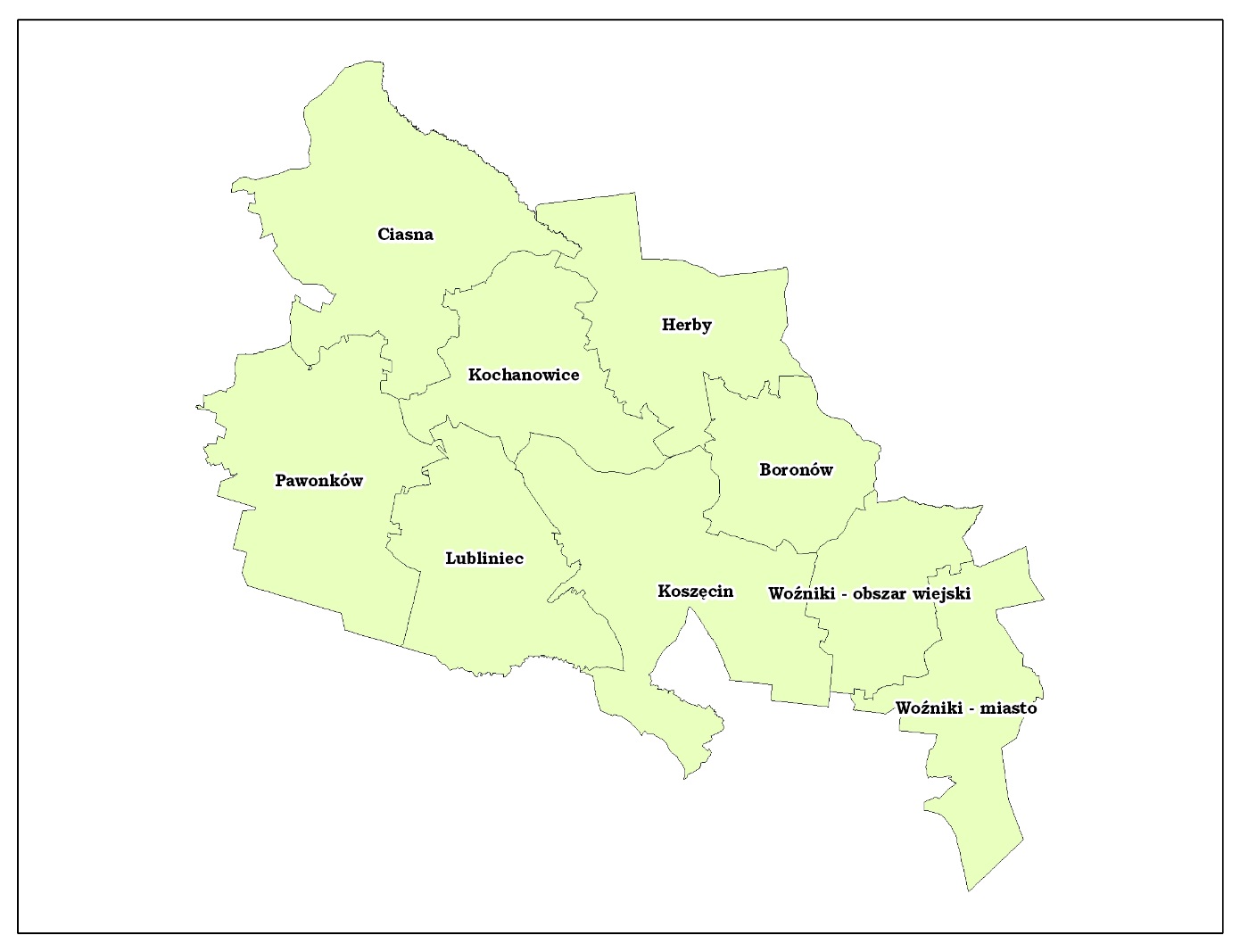 POWIAT LUBLINIECKI Do zaopatrzenia mieszkańców powiatu lublinieckiego w wodę przeznaczoną                             do spożycia przez ludzi wykorzystywane są wyłącznie ujęcia wód podziemnych w liczbie 24. Dla ujmowanych wód podziemnych nie zostały określone warunki, jakim powinny odpowiadać wody podziemne ujmowane do celów wodociągowych dlatego oceniana jest tylko jakość wody podawanej do sieci wodociągowej oraz w sieci wodociągowej. Obecnie woda do spożycia rozprowadzana jest przez 31 wodociągów o różnej wydajności. Ilość wodociągów rozprowadzających wodę:< 100 m³/dobę                –  10 wodociągów zaopatrujących około 5000 osób,100  –  1000 m³/dobę     –  13 wodociągów zaopatrujących około 52000 osób,1000 – 10000 m³/dobę   –   1  wodociąg zaopatrujący około 13000 osób,Inne podmioty zaopatrujące w wodę – 7 wodociągów zaopatrujących około 2000 osób.Pozostali mieszkańcy powiatu lublinieckiego korzystają z wody czerpanej z własnych studni przydomowych.Podstawowe informacje o zbiorowym zaopatrzeniu w wodę:Liczba ludności zaopatrywanej w wodę ok. 72000 osób. Zaopatrzenie w wodę – ilość rozprowadzanej lub produkowanej wody w m3/d: wynosi ok. 8629.Na terenie powiatu wodę do spożycia przez ludzi pobierano w 89 punktach kontroli jakości wody przeznaczonej do spożycia przez ludzi, z publicznych sieci wodociągowych. Producenci / dystrybutorzy wody:Gmina Lubliniec – producentem wody i eksploatatorem sieci wodociągowej jest Zarząd Gospodarki Komunalnej Lokalowej i Ciepłownictwa Lubliniec:liczba ludności zaopatrywanej w wodę ok. 24500 osób,ilość wody wykorzystywanej do zbiorowego zaopatrzenia m³/d: 3118,na terenie gminy zlokalizowanych jest 10 punktów kontroli jakości wody przeznaczonej do spożycia przez ludzi.Gmina Boronów – woda jest w całości kupowana od gminy Herby, eksploatacją sieci wodociągowej zajmuje się gmina Boronów:liczba ludności zaopatrywanej w wodę ok. 3050 osób,ilość wody wykorzystywanej do zbiorowego zaopatrzenia m³/d: 312, na terenie gminy zlokalizowane są 4 punkty kontroli jakości wody przeznaczonej                        do spożycia przez ludzi.Gmina Ciasna  – producentem wody i eksploatatorem sieci wodociągowej jest gmina Ciasna:liczba ludności zaopatrywanej w wodę ok. 5949 osób,ilość wody wykorzystywanej do zbiorowego zaopatrzenia m³/d: 683,na terenie gminy zlokalizowanych jest 7 punktów kontroli jakości wody przeznaczonej do spożycia przez ludzi, z publicznych sieci wodociągowych.Gmina Herby – producentem wody i eksploatatorem sieci wodociągowej jest gmina Herbyliczba ludności zaopatrywanej w wodę ok. 6848 osób,ilość wody wykorzystywanej do zbiorowego zaopatrzenia m³/d: 1188,5,na terenie gminy zlokalizowanych jest 10 punktów kontroli jakości wody przeznaczonej do spożycia przez ludzi, z publicznych sieci wodociągowych.Gmina Kochanowice – producentem wody i eksploatatorem sieci wodociągowej jest Zakład Ochrony Środowiska „HYDROTECH” mgr  Browarski Roman, Dąbrowa Górnicza:liczba ludności zaopatrywanej w wodę ok. 6864 osób,ilość wody wykorzystywanej do zbiorowego zaopatrzenia m³/d: 595,na terenie gminy zlokalizowanych jest 18 punktów kontroli jakości wody przeznaczonej do spożycia przez ludzi, z publicznych sieci wodociągowych.Gmina Koszęcin – producentem wody i eksploatatorem sieci wodociągowej jest  EKO – SAN mgr inż. Ewa Fokczyńska Wodociągi, Kanalizacja i Instalacje Sanitarne z siedzibą w Lublińcu,  ul. Piłsudskiego 4:liczba ludności zaopatrywanej w wodę ok. 8982 osób,ilość wody wykorzystywanej do zbiorowego zaopatrzenia m³/d: 1100,na terenie gminy zlokalizowanych jest 9 punktów kontroli jakości wody przeznaczonej do spożycia przez ludzi, z publicznych sieci wodociągowych.Gmina Pawonków – część wody dla zbiorowego zaopatrzenia w wodę produkowana jest przez Rolniczą Spółdzielnię Produkcyjną „Lepszy Byt”, Pawonków,  ul. Spółdzielcza 1, reszta wody jest kupowana z gmin ościennych, a  eksploatację sieci wodociągowych powierzonowodociąg sieciowy Pawonków, zasilany jest z ujęcia głębinowego w Kośmidrach                      i zaopatruje w wodę następujące miejscowości Pawonków, Kośmidry, Koszwice, Skrzydłowice, Gwoździany, Łagiewniki Wielkie  – za jakość wody przeznaczonej do spożycia przez ludzi odpowiedzialna jest Rolnicza Spółdzielnia Produkcyjna „Lepszy Byt”, Pawonków,  ul. Spółdzielcza 1,wodociąg sieciowy Łagiewniki Małe, zasilany jest z ujęcia w Bzinicy Starej  - za jakość wody przeznaczonej do spożycia przez ludzi odpowiedzialny jest Zakład Gospodarki Komunalnej i Mieszkaniowej w Dobrodzieniu, ul. Piastowska 25,wodociąg sieciowy Solarnia, zaopatrywany jest w wodę kupowaną od gminy Lubliniec, zaopatruje w wodę następujące miejscowości: Solarnia i Lipie Śl. - za jakość wody przeznaczonej do spożycia przez ludzi odpowiedzialna jako eksploatator sieci wodociągowej jest gmina Pawonków,wodociąg sieciowy Lisowice - Draliny, zaopatrywany jest w wodę kupowaną od gminy Kochanowice – za jakość wody przeznaczonej do spożycia przez ludzi odpowiedzialna jako eksploatator sieci wodociągowej jest gmina Pawonków.liczba ludności zaopatrywanej w wodę ok. 6281 osób,ilość wody wykorzystywanej do zbiorowego zaopatrzenia m³/d:  – 537,3 m³/d.na terenie gminy zlokalizowanych jest 13 punktów kontroli jakości wody przeznaczonej do spożycia przez ludzi, z publicznych sieci wodociągowych.Gmina Woźniki – producentem wody i eksploatatorem sieci wodociągowych jest Przedsiębiorstwo Wodociągów i Kanalizacji Tarnowskie Góry, ul. Opolska 51.  Przedsiębiorstwo posiada filię w Woźnikach, ul. Rynek 11.liczba ludności zaopatrywanej w wodę ok. 9560 osób,na terenie gminy zlokalizowanych jest 20 punktów kontroli jakości wody przeznaczonej do spożycia przez ludzi, z publicznych sieci wodociągowych.ilość wody wykorzystywanej do zbiorowego zaopatrzenia m³/d: 817.Informacje o jakości wody przeznaczonej do spożycia przez ludziW 2018 r. kontrolą objęto 31 wodociągów na terenie powiatu, przeprowadzając 178 kontroli sanitarnych, w toku których pobrano 260 próbki wody do spożycia przez ludzi.                   Wykonano badania próbek wody w zakresie bakteriologicznym  i fizykochemicznym. W zakresie mikrobiologicznym oznaczono: bakterie grupy coli, Escherichia coli, Enterokoki, ogólną liczbę mikroorganizmów w 22 ± 2ºC po 72 h, ogólną liczbę mikroorganizmów w 36 ± 2ºC po 48 h natomiast w zakresie fizykochemicznym oznaczono: amonowy jon, akryloamid, antymon, arsen, azotany, azotyny, bar, barwę, benzen, benzo(a)piren, bor, bromiany, bromodichlorometan, bromoform, chlorki, chrom, chloraminy, chlor wolny, chlorek winylu, chloroform, cyjanki, dibromochlorometan, epichlorohydryna, fluorki, glin, kadm, magnez, mangan, mętność, miedź, nikiel, stężenie jonów wodoru (pH), ołów, przewodność, rtęć,  siarczany, smak, sód, selen, stront, twardość ogólną, utlenialność z KMnO₄, zapach, żelazo,                Σ THM, trichloreten, tetrachloroeten, Σ trichloroetenu  i tetrachloroetenu, 1, 2 dichloroetan,                 Σ pestycydów, wielopierścieniowe węglowodory aromatyczne (WWA).            Badania próbek wody w trakcie całego 2018 roku pozwoliły stwierdzić przekroczenia w wodzie zarówno parametrów mikrobiologicznych jak i fizykochemicznych. Największym problemem dotyczącym zbiorowego zaopatrzenia w wodę na terenie powiatu lublinieckiego jest jej zanieczyszczenie związkami żelaza i manganu oraz związanej z tym ponadnormatywnej  mętności. Rys. Przekroczenia parametrów fizykochemicznych w 2018r.Stwierdzone przekroczenia parametrów mikrobiologicznych dotyczyły bakterii grupy coli,      Enterokoków i ogólnej liczby mikroorganizmów w 22˚C po 72h  w próbkach wody przeznaczonej do spożycia przez ludzi. W 2 przypadkach wydano decyzje administracyjne stwierdzające brak przydatności wody do spożycia przez ludzi:Rys. Przekroczenia parametrów mikrobiologicznych w 2018r.W pozostałych przypadkach w związku z przekroczeniami mikrobiologicznymi, natychmiast po zakończeniu badań, przeprowadzano kolejne kontrole sanitarne podczas, których pobrano dodatkowe próbki wody do badań mikrobiologicznych. Wyniki powyższych kontroli nie budziły zastrzeżeń, dlatego przekroczenia uznano za incydentalne skażenie punktowe. Jakość wody na podstawie rozporządzenia Ministra Zdrowia z dnia  7 grudnia                2017 r. w sprawie jakości wody przeznaczonej do spożycia przez ludzi (Dz. U. z 2017 r., poz. 2294) oceniono jako zdatną do spożycia przez ludzi.Wszystkie gminy powiatu lublinieckiego otrzymały roczne oceny jakości wody                      z wodociągów zaopatrujących mieszkańców gmin w wodę przeznaczoną do spożycia przez ludzi.Szacowanie ryzyka zdrowotnego konsumentówO jakości wody decydują wskaźniki mikrobiologiczne oraz fizykochemiczne. Ogólna liczba mikroorganizmów w temp. 22°C po 72h  jest parametrem wskaźnikowym określającym wymagania mikrobiologiczne wody przeznaczonej do spożycia przez ludzi, którego oznaczenie dostarcza informacji potrzebnych do oceny jakości wody. Określenie ogólnej liczby mikroorganizmów jest użyteczne w celu oceny jakości zarówno wody ujmowanej,  jak i do monitorowania procesów uzdatniania wody. Wskaźnik ten jest przydatny w ocenie stanu sanitarnego systemu dystrybucji, sygnalizując warunki sprzyjające narastaniu mikroflory,                w tym stagnację wody, tzw. odcinki martwe przewodów, wyłączone z czynnego przepływu wody, znaczną zawartość wykorzystywanych przez mikroorganizmy substancji wzrostowych w wodzie, biofilm i inne niedostatki w zakresie utrzymania sieci wodociągowej. Oznaczanie ogólnej liczby mikroorganizmów daje możliwość wykrywania zmian w stosunku do wartości spodziewanej opartej na częstych kontrolach, prowadzonych podczas długoterminowego monitoringu. W związku z powyższym istotnym jest przede wszystkim określenie czy wzrost ogólnej liczby mikroorganizmów w temp. 22°C po 72 h jest zmianą mogącą mieć negatywny wpływ  na jakość wody przeznaczonej do spożycia przez ludzi. Bakterie grupy coli uznane zostały za wskaźnik mikrobiologiczny jakości wody do picia ze względu na łatwość wykrywania i oznaczania w wodzie. Bakterie te nie powinny występować w wodzie przeznaczonej do spożycia przez ludzi. Stwierdzenie ich obecności sugeruje nieodpowiednie uzdatnienie wody, wtórne zanieczyszczenie lub nadmierną zawartość substancji odżywczych w uzdatnionej wodzie. Test na organizmy grupy coli może być zatem wykorzystywany jako wskaźnik efektywności uzdatniania i prawidłowego stanu systemu rozprowadzającego wodę czystą.Paciorkowce kałowe (Enterokoki) występują w przewodzie pokarmowym człowieka               i innych ssaków, to bakterie pochodzenia kałowego ich obecność w wodzie może być uznawana za wskaźnik zanieczyszczenia kałem ludzkim. Rzadko rozmnażają się w zanieczyszczonych wodach i są bardziej wytrzymałe niż E. coli. Paciorkowce są bardzo odporne na wysuszenie              i mogą być przydatne w rutynowej kontroli przeprowadzanej po ułożeniu nowych lub wykonaniu napraw istniejących przewodów wodociągowych czy też do wykrywania zanieczyszczeń powodowanych spływem powierzchniowym do wód gruntowych lub powierzchniowych. Zgodnie ze stanowiskiem Zakładu Higieny Komunalnej w sprawie znaczenia zdrowotnego podwyższonej wartości stężenia żelaza i manganu w wodzie przeznaczonej                    do spożycia przez ludzi powodem określenia w rozporządzeniu Ministra z dnia 7 grudnia 2017 r.  w sprawie jakości wody przeznaczonej do spożycia przez ludzi (Dz. U. z 2017 r., poz. 2294)  dopuszczalnych stężeń manganu nie były względy zdrowotne, lecz potrzeba zapewnienia odpowiedniej jakości wody, spełniającej oczekiwania odbiorców. Regulacje takie przyjęto jednak nie z powodu zagrożenia zdrowia ludzi w razie przekroczenia tej wartości, lecz  z uwagi na fakt, że wyższe stężenia mogą prowadzić do niepożądanych zmian właściwości organoleptycznych wody (smak, zapach, barwa, mętność), która może budzić uzasadnione zastrzeżenia konsumentów. Mangan jest jednym z najbardziej rozpowszechnionych metali występujących zwykle łącznie z żelazem. Pochodzi z resztek roślinnych z pokładów skorupy ziemskiej oraz zanieczyszczeń, głównie przemysłowych. Jego obecność w wodzie może wpływać pośrednio na powstawanie niekorzystnych zmian cech wody. Nawet w wodach o małej zawartości manganu mogą rozwijać się bakterie manganowe, które nadają jej nieprzyjemny, stęchły smak i zapach. Mangan powoduje też ciemnienie jasnych tkanin podczas prania oraz powstawanie ciemnych osadów na urządzeniach sanitarnych. Żelazo występuje w wodach głębinowych w sposób naturalny w ilościach zależnych                 od budowy i składu mineralnego podłoża. Poza tym źródłem żelaza mogą być ścieki przemysłowe, korozja rur i wody kopalniane. W wodzie wodociągowej podwyższone stężenie żelaza występuje w przypadku nieprawidłowo prowadzonego uzdatniania, tzw. odżelaziania. Woda zawierająca żelazo w ilościach powyżej 0,3mg/l (norma 0,2 mg/l = 200μg/l) powoduje powstawanie plam na urządzeniach sanitarnych, na pranej bieliźnie, w czasie gotowania może zmienić swe cechy fizyczne i wpływać na apetyczność potraw. Jeżeli woda zawiera zwiększone ilości żelaza, w sieci wodociągowej mogą rozwijać się nitkowate bakterie żelaziste. Zgodnie             ze stanowiskiem Światowej Organizacji Zdrowia, brak jest podstaw do określenia wartości stężenia żelaza w wodzie przeznaczonej do spożycia, której przekroczenie stwarzałoby zagrożenie dla zdrowia ludzi.Mangan i żelazo są parametrami wskaźnikowymi jakości wody przeznaczonej                           do spożycia.Ponadnormatywna mętność wody może być spowodowana obecnością w niej gliny, iłów, związków żelaza, manganu, substancji humusowych i mikroorganizmów. Zawiesiny powodujące mętność wody mogą w istotny sposób ograniczać skuteczność ewentualnej dezynfekcji, zapewniając ochronę mikroorganizmom. Widoczne zmętnienie wody może mieć także negatywny wpływ na jej akceptowalność przez konsumentów. Mętność sama w sobie (np. wynikająca z zawartości substancji mineralnych w wodach podziemnych) nie zawsze stanowi zagrożenie dla zdrowia. Jest ona ważnym wskaźnikiem potencjalnej obecności zanieczyszczeń, które mogłyby mieć wpływ na zdrowie. ROCZNE OCENY JAKOŚCI WODY PRZEZNACZONEJ DO SPOŻYCIA PRZEZ LUDZI W WODOCIĄGACH WCHODZĄCYCH  W SKŁAD ZBIOROWEGO ZAOPATRZENIA W WODĘNa podstawie rocznych ocen jakości wody przeznaczonej do spożycia przez ludzi                             z wodociągów sieciowych zaopatrujących w wodę powiat lubliniecki oraz rozporządzenia Ministra Zdrowia z dnia 7 grudnia 2017r. w sprawie jakości wody przeznaczonej  do spożycia przez ludzi  (Dz. U. z 2017r., poz. 2294) i po oszacowaniu elementów ryzyka zdrowotnego dla konsumentów Państwowy Powiatowy Inspektor Sanitarny w Lublińcu stwierdził przydatność wody do spożycia przez ludzi  z wodociągów sieciowych:Herby i Lisów;Przywary;Kochanowice, Kochcice, Lubockie-Ostrów, Pawełki i Droniowice;Bukowiec i Sadów-Rusinowice;Kokotek;Pawonków, Łagiewniki Małe, Solarnia, Lisowice-Draliny;Woźniki, Psary, Pakuły, Dąbrowa Wielka, Sośnica-Dyrdy;Lubliniec, ul. Piaskowa, Lubliniec, ul. Częstochowska*.Boronów;* Zarząd Gospodarki Komunalnej Lokalowej i Ciepłownictwa Lubliniec, ul. Spokojna 2 w dniu 13 kwietnia 2017r. wyłączył z eksploatacji ujęcie i zbiornik wody zasilające do tego dnia w wodę wodociąg sieciowy Lubliniec, ul. Częstochowska. Od tego czasu wodociąg jest zasilany w wodę ze zbiornika wody zlokalizowanego w Lublińcu przy ul. Piaskowej.Na podstawie rocznych ocen jakości wody przeznaczonej do spożycia przez ludzi                       z wodociągów sieciowych zaopatrujących w wodę powiat lubliniecki oraz rozporządzenia Ministra Zdrowia z dnia 7 grudnia 2017r. w sprawie jakości wody przeznaczonej  do spożycia przez ludzi  (Dz. U. z 2017r., poz. 2294) i po oszacowaniu elementów ryzyka zdrowotnego dla konsumentów Państwowy Powiatowy Inspektor Sanitarny w Lublińcu stwierdził warunkową przydatność wody do spożycia przez ludzi ze względu na ponadnormatywną zawartość manganu w wodociągu sieciowym Koszęcin. ROCZNE OCENY JAKOŚCI WODY PRZEZNACZONEJ DO SPOŻYCIA PRZEZ LUDZI W WODOCIĄGACH NIE WCHODZĄCYCH  W SKŁAD ZBIOROWEGO ZAOPATRZENIA W WODĘNa podstawie rocznych ocen jakości wody przeznaczonej do spożycia przez ludzi                             z wodociągów sieciowych zaopatrujących w wodę powiat lubliniecki, nie wchodzących                 w skład zbiorowego zaopatrzenia w wodę oraz rozporządzenia Ministra Zdrowia z dnia    z dnia 7 grudnia 2017r. w sprawie jakości wody przeznaczonej do spożycia przez ludzi (Dz. U.                       z 2017r., poz. 2294) i po oszacowaniu elementów ryzyka zdrowotnego dla konsumentów, Państwowy Powiatowy Inspektor Sanitarny w Lublińcu stwierdził  przydatność wody                do spożycia przez ludzi z wodociągów zasilający w wodę: Wojewódzki Szpital Neuropsychiatryczny w Lublińcu;Hufiec ZHP Lubliniec, ul. Pusta Kuźnica 23;Zakład Karny w Sierakowie Śl.Na podstawie rocznej oceny jakości wody przeznaczonej do spożycia przez ludzi                             z wodociągów sieciowych zaopatrujących w wodę powiat lubliniecki, nie wchodzących                   w skład zbiorowego zaopatrzenia w wodę oraz rozporządzenia Ministra Zdrowia z dnia  z dnia 7 grudnia 2017r. w sprawie jakości wody przeznaczonej do spożycia przez ludzi (Dz. U.                          z 2017r., poz. 2294) i po oszacowaniu elementów ryzyka zdrowotnego dla konsumentów, Państwowy Powiatowy Inspektor Sanitarny w Lublińcu stwierdził warunkową przydatność wody do spożycia przez ludzi  z wodociągu zasilającego w wodę: Ośrodek Szkoleniowo - Wypoczynkowy Hufca ZHP Bytom w Kokotku;Joker Herby F.H.U.P. Sp. z o.o.,  ul. Powstańców Śl. 1 Herby.Gmina HerbyPaństwowy Powiatowy Inspektor Sanitarny w Lublińcu, działając na podstawie art. 4 ust. 1 pkt 1 ustawy z dnia 14 marca 1985r. o Państwowej Inspekcji Sanitarnej                                       (Dz. U. z 2019r. poz. 59), art. 12 ust. 1 ustawy z dnia 7 czerwca 2001r. o zbiorowym zaopatrzeniu w wodę i zbiorowym odprowadzaniu ścieków (Dz. U. z 2018 r., poz. 1152 z późn. zm.) oraz § 23 rozporządzenia Ministra Zdrowia  z dnia 7 grudnia 2017r. w sprawie jakości wody przeznaczonej do spożycia przez ludzi (Dz. U. z 2017r., poz. 2294) dokonał obszarowej oceny jakości wody.Podstawowe informacje o zbiorowym zaopatrzeniu w wodę:urządzenia wodociągowe wchodzące w skład zbiorowego zaopatrzenia ludności                               w wodę przeznaczoną do spożycia przez ludzi:wodociąg sieciowy Herby, zasilany jest z ujęć głębinowych w Herbach i zaopatruje                    w wodę następujące miejscowości: Herby, Drapacz, Kierzki, Głąby, Pietrzaki, Kalina, Olszyna, Hadra, Mochała. Woda jest poddawana procesom uzdatniania: napowietrzaniu, odżelazianiu i odmanganianiu w stacji uzdatniania wody w Herbach – za jakość wody przeznaczonej do spożycia przez ludzi odpowiedzialna jest gmina Herby,wodociąg sieciowy Lisów, zasilany jest z ujęć głębinowych w Lisowie i zaopatruje                     w wodę następujące miejscowości: Lisów, Brasowe, Braszczok, Chwostek, Kolonia Lisów, Łebki, Łęg, Niwy, Oleksiki, Otrzęsie, Piłka, Pustkowie, Tanina, Turza – za jakość wody przeznaczonej do spożycia przez ludzi odpowiedzialna jest gmina Herby.ilość rozprowadzanej lub produkowanej wody  – 1188,5 m3/d,liczba ludności zaopatrywanej w wodę ok. 6848 osób,  na terenie gminy zlokalizowanych jest 10 punktów kontroli jakości wody przeznaczonej        do spożycia przez ludzi.Informacje o jakości wody przeznaczonej do spożycia przez ludziW 2018 r. dokonano oceny 32 próbek wody przeznaczonej do spożycia z wodociągów sieciowych Herby i Lisów. Próbki wody w wodociągu sieciowym Lisów w badanym zakresie mikrobiologicznym, fizykochemicznym i organoleptycznym spełniały wymagania określone w rozporządzeniu Ministra Zdrowia z dnia 7 grudnia 2017r. w sprawie jakości wody przeznaczonej do spożycia przez ludzi (Dz. U. z 2017 r., poz. 2294).Próbki wody w wodociągu sieciowym Herby w badanym zakresie mikrobiologicznym i organoleptycznym spełniały wymagania określone w rozporządzeniu Ministra Zdrowia z dnia 7 grudnia 2017r. w sprawie jakości wody przeznaczonej do spożycia przez ludzi (Dz. U. z 2017 r., poz. 2294), natomiast w zakresie fizykochemicznym kwestionowano jakość 3 próbek wody (ponadnormatywna mętność i ponadnormatywna zawartość manganu). Eksploatator sieci wodociągowej przeprowadził działania naprawcze w związku z wykrytymi przekroczeniami. W związku z przekroczeniem zawartości  związków manganu została wydana decyzja administracyjna stwierdzająca warunkową przydatność wody do spożycia przez ludzi. Badania jakości wody pobrane po zakończonych działaniach naprawczych przez eksploatatora oraz inspekcję sanitarną potwierdziły doprowadzenie jakości wody do wymagań stawianych                          w  rozporządzeniu Ministra Zdrowia z dnia 7 grudnia 2017 r. w sprawie jakości wody przeznaczonej do spożycia przez ludzi (Dz. U. z 2017 r., poz. 2294).Szacowanie ryzyka zdrowotnego konsumentówO jakości wody decydują wskaźniki mikrobiologiczne oraz fizykochemiczne. Ponadnormatywna mętność wody może być spowodowana obecnością w niej gliny, iłów, związków żelaza, manganu, substancji humusowych i mikroorganizmów. Zawiesiny powodujące mętność wody mogą w istotny sposób ograniczać skuteczność ewentualnej dezynfekcji, zapewniając ochronę mikroorganizmom. Widoczne zmętnienie wody może mieć także negatywny wpływ na jej akceptowalność przez konsumentów. Mętność sama w sobie (np. wynikająca z zawartości substancji mineralnych w wodach podziemnych) nie zawsze stanowi zagrożenie dla zdrowia. Jest ona ważnym wskaźnikiem potencjalnej obecności zanieczyszczeń, które mogłyby mieć wpływ na zdrowie. Mangan jest jednym z najbardziej rozpowszechnionych metali występujących zwykle łącznie z żelazem. Pochodzi z resztek roślinnych z pokładów skorupy ziemskiej oraz zanieczyszczeń, głównie przemysłowych. Jego obecność w wodzie może wpływać pośrednio na powstawanie niekorzystnych zmian cech wody. Nawet w wodach o małej zawartości manganu mogą rozwijać się bakterie manganowe, które nadają jej nieprzyjemny, stęchły smak i zapach. Mangan powoduje też ciemnienie jasnych tkanin podczas prania oraz powstawanie ciemnych osadów na urządzeniach sanitarnych. Regulacje takie przyjęto nie z powodu zagrożenia zdrowia ludzi w razie przekroczenia tej wartości, lecz z uwagi na fakt, że wyższe stężenia mogą prowadzić do niepożądanych zmian właściwości organoleptycznych wody (smak, zapach, barwa, mętność), która może budzić uzasadnione zastrzeżenia konsumentów. Żelazo oraz mangan są parametrami wskaźnikowymi jakości wody przeznaczonej do spożycia przez ludzi. Pomimo stwierdzenia w próbkach wody parametrów fizykochemicznych  w wartości wyższej od dopuszczalnej służby Państwowej Inspekcji Sanitarnej w roku 2018 nie odnotowały zachorowań wodozależnych o potwierdzonej etiologii.Na podstawie rocznych ocen jakości wody przeznaczonej do spożycia przez ludzi              z wodociągów sieciowych zaopatrujących w wodę gminę Herby oraz rozporządzenia Ministra Zdrowia  z dnia 7 grudnia 2017r. w sprawie jakości wody przeznaczonej do spożycia przez ludzi (Dz. U. z 2017r., poz. 2294),i po oszacowaniu elementów ryzyka zdrowotnego dla konsumentów,Państwowy Powiatowy Inspektor Sanitarny w Lublińcustwierdził przydatność wody do spożycia przez ludzi z wodociągów sieciowych  Lisów i Herby.Podstawowe informacje o jakości wody przeznaczonej do spożycia przez ludzi                           w wodociągu zasilającym Joker Herby F.H.U.P. Sp. z o.o.,  ul. Powstańców Śl. 1 Herby, wykorzystującym wodę pochodzącą z indywidualnego ujęcia w ramach działalności gospodarczej:w gminie Herby w 2018 r. przebadano wodę w wodociągu zasilającym Joker Herby F.H.U.P. Sp. z o.o.,  ul. Powstańców Śl. 1 Herby, ilość rozprowadzanej lub produkowanej wody  – 70 m3/d, liczba ludności zaopatrywanej w wodę ok. 50 osób,  na terenie zakładu zlokalizowane są 2 punkty kontroli jakości wody przeznaczonej              do spożycia przez ludzi.W 2018 r. dokonano oceny 11 próbek wody przeznaczonej do spożycia z wodociągu zasilającego Joker Herby F.H.U.P. Sp. z o.o.,  ul. Powstańców Śl. 1 Herby.Na podstawie rozporządzenia Ministra Zdrowia z dnia 7 grudnia 2017 r. w sprawie jakości wody przeznaczonej do spożycia przez ludzi (Dz. U. z 2017 r., poz. 2294) kwestionowano pod względem mikrobiologicznym jakość 3 próbek wody (2 próbki bakterie grupy coli i 1 próbka Enterokoki) oraz pod względem fizykochemicznym jakość 3 próbek wody (przekroczenia dotyczyły ponadnormatywnej zawartości związków manganu).  W związku z przekroczeniami mikrobiologicznymi eksploatator podjął decyzję                            o przełączeniu się na ujęcie gminne i podjęciu natychmiastowych działań naprawczych. Przeprowadzono ponowne kontrole sanitarne, wyniki badań pobranych w ich trakcie próbek wody potwierdziły skuteczność dezynfekcji i płukania sieci.  W związku z przekroczeniami fizykochemicznymi wydano 2 decyzje terminowe w których wodę oceniono jako warunkowo przydatną do spożycia z uwagi na ponadnormatywną zawartość manganu w wodzie. Jedna decyzja administracyjna została wykonana. Termin wykonania drugiej decyzji przypada na rok 2019r.Szacowanie ryzyka zdrowotnego konsumentówO jakości wody decydują wskaźniki mikrobiologiczne oraz fizykochemiczne. Wskaźniki mikrobiologiczne mówią o bezpieczeństwie sanitarnym. Bakterie, których obecność określa się w standardowych badaniach, są organizmami wskaźnikowymi. Oznacza to, że nie są one bakteriami chorobotwórczymi, a bakteriami występującymi naturalnie w przyrodzie oraz jelitach człowieka i zwierząt. Bakterie pochodzenia kałowego to Enterokoki. Paciorkowce kałowe w wodach zanieczyszczonych rozmnażają się stosunkowo rzadko. Jeśli zostanie stwierdzona ich obecność, może to świadczyć  o zanieczyszczeniu wody fekaliami.  Enteroki są bardzo odporne na wysuszenie i mogą być przydatne w rutynowej kontroli przeprowadzanej po ułożeniu nowych lub wykonaniu napraw istniejących przewodów wodociągowych czy też do wykrywania zanieczyszczeń powodowanych spływem powierzchniowym do wód gruntowych lub powierzchniowych. Obecność paciorkowców kałowych w badanej wodzie świadczy więc o bardzo świeżym zanieczyszczeniu wody. Wykrycie ich powinno skłaniać do natychmiastowych działań, w tym pobrania kolejnych próbek wody do badań i poszukiwania potencjalnych przyczyn zanieczyszczenia, takich jak niewłaściwe uzdatnianie i nieskuteczna dezynfekcja wody lub nieszczelność systemu dystrybucyjnego.Bakterie grupy coli uznane zostały za wskaźnik mikrobiologiczny jakości wody  do picia, ze względu na łatwość wykrywania i oznaczania w wodzie. Bakterie te nie powinny występować w wodzie przeznaczonej do spożycia przez ludzi. Obecność bakterii grupy coli                 w wodzie w systemie dystrybucji może wynikać m.in. z nieprawidłowości na etapie uzdatniania wody ujmowanej lub braku skuteczności dezynfekcji wody. Ich obecność w wodzie dystrybuowanej może być również związana z zanieczyszczeniem wtórnym, do którego może dochodzić w wyniku awarii lub modernizacji instalacji wodociągowej, nieprawidłowego czyszczenia i dezynfekcji po naprawie, czy przy występowaniu przepływów wstecznych. Wykrycie obecności bakterii grupy coli w systemie dystrybucji wody może również wskazywać na rozwijanie się biofilmu na powierzchniach przewodów lub w osadach                             w instalacjach wodnych. Stwierdzenie ich obecności sugeruje nieodpowiednie uzdatnienie wody, wtórne zanieczyszczenie lub nadmierną zawartość substancji odżywczych w uzdatnionej wodzie. Test na organizmy grupy coli może być zatem wykorzystywany jako wskaźnik efektywności uzdatniania i prawidłowego stanu systemu rozprowadzającego wodę czystą. Każde wykrycie w wodzie z sieci bakterii grupy coli – bez względu na ich liczbę, powinno generować działania zmierzające do znalezienia przyczyny zanieczyszczenia i podjęcia właściwych działań naprawczych, prowadzących do przywrócenia odpowiedniej jakości wody.Mangan jest jednym z najbardziej rozpowszechnionych metali występujących zwykle łącznie z żelazem. Pochodzi z resztek roślinnych z pokładów skorupy ziemskiej oraz zanieczyszczeń, głównie przemysłowych. Jego obecność w wodzie może wpływać pośrednio na powstawanie niekorzystnych zmian cech wody. Nawet w wodach o małej zawartości manganu mogą rozwijać się bakterie manganowe, które nadają jej nieprzyjemny, stęchły smak i zapach. Mangan powoduje też ciemnienie jasnych tkanin podczas prania oraz powstawanie ciemnych osadów na urządzeniach sanitarnych. Zgodnie ze stanowiskiem Zakładu Higieny Komunalnej w sprawie znaczenia zdrowotnego podwyższonej wartości stężenia żelaza                              i manganu w wodzie przeznaczonej do spożycia przez ludzi powodem określenia                                       w rozporządzeniu Ministra z dnia 7 grudnia 2017 r. w sprawie jakości wody przeznaczonej                 do spożycia przez ludzi (Dz. U. z 2017r., poz. 2294) dopuszczalnych stężeń żelaza i manganu nie były względy zdrowotne, lecz potrzeba zapewnienia odpowiedniej jakości wody, spełniającej oczekiwania odbiorców. Regulacje takie przyjęto jednak nie z powodu zagrożenia zdrowia ludzi w razie przekroczenia tej wartości, lecz z uwagi na fakt, że wyższe stężenia mogą prowadzić do niepożądanych zmian właściwości organoleptycznych wody (smak, zapach, barwa, mętność), która może budzić uzasadnione zastrzeżenia konsumentów. Pomimo stwierdzenia w próbkach wody parametrów fizykochemicznych  w wartości wyższej od dopuszczalnej, a także obecności mikroorganizmów mogących wywołać niepożądane reakcje organizmu, służby Państwowej Inspekcji Sanitarnej w roku 2018                        nie odnotowały zachorowań wodozależnych o potwierdzonej etiologii.Na podstawie rocznej oceny jakości wody przeznaczonej do spożycia przez ludzi              z wodociągu zasilającego Joker Herby F.H.U.P. Sp. z o.o.,  ul. Powstańców Śl. 1 Herbyoraz rozporządzenia Ministra Zdrowia  z dnia 7 grudnia 2017r. w sprawie jakości wody przeznaczonej do spożycia przez ludzi (Dz. U. z 2017r., poz. 2294)                   i po oszacowaniu elementów ryzyka zdrowotnego dla konsumentów,Państwowy Powiatowy Inspektor Sanitarny w Lublińcustwierdził warunkową przydatność wody do spożycia przez ludzi z wodociągu  zasilającego Joker Herby F.H.U.P. Sp. z o.o.,  ul. Powstańców Śl. 1 HerbyGmina Boronów Państwowy Powiatowy Inspektor Sanitarny w Lublińcu, działając na podstawie art. 4 ust. 1 pkt 1 ustawy z dnia 14 marca 1985 r. o Państwowej Inspekcji Sanitarnej                                       (Dz. U. z 2019 r. poz. 59), art. 12 ust. 1 ustawy z dnia 7 czerwca 2001 r. o zbiorowym zaopatrzeniu w wodę i zbiorowym odprowadzaniu ścieków (Dz. U. z 2018 r., poz. 1152 z późn. zm.) oraz § 23 rozporządzenia Ministra Zdrowia  z dnia 7 grudnia 2017 r.   w sprawie jakości wody przeznaczonej do spożycia przez ludzi (Dz. U. z 2017 r., poz. 2294) dokonał obszarowej oceny jakości wody.Podstawowe informacje o zbiorowym zaopatrzeniu w wodę:gmina Boronów w ramach zbiorowego zaopatrzenia zasilana jest w wodę wodociągową,  kupowaną od gminy Herby (ok 312 m3/d). Woda pochodzi z głębinowych ujęć wody                   w Herbach, gdzie poddawana jest procesom uzdatniania: napowietrzaniu, odżelazianiu            i odmanganianiu w stacji uzdatniania wody w Herbach, za jakość wody wodociągowej przeznaczonej do spożycia przez ludzi, na terenie gminy odpowiedzialna jest gmina Boronów, która jest eksploatatorem wodociągu gminnego,        liczba ludności zaopatrywanej w wodę ok. 3050 osób,na terenie gminy zlokalizowane są 4 punkty kontroli jakości wody przeznaczonej                     do  spożycia przez ludzi.Informacje o jakości wody przeznaczonej do spożycia przez ludzi	W 2018 r. dokonano oceny 13 próbek wody przeznaczonej do spożycia z wodociągu sieciowego Boronów. Próbki wody w badanym zakresie mikrobiologicznym, fizykochemicznym                                         i organoleptycznym spełniały wymagania rozporządzenia Ministra Zdrowia z dnia 7 grudnia 2017 r. w sprawie jakości wody przeznaczonej do spożycia przez ludzi (Dz. U. z 2017 r., poz. 2294).Na podstawie rocznej oceny jakości wody przeznaczonej do spożycia przez ludzi              z wodociągu sieciowego zaopatrującego w wodę gminę Boronów oraz rozporządzenia Ministra Zdrowia z dnia 7 grudnia 2017 r. w sprawie jakości wody przeznaczonej do spożycia przez ludzi (Dz. U. z 2017 r., poz. 2294),Państwowy Powiatowy Inspektor Sanitarny w Lublińcu stwierdził  przydatność wody do spożycia przez ludzi  z wodociągu sieciowego Boronów.Gmina Ciasna Państwowy Powiatowy Inspektor Sanitarny w Lublińcu, działając na podstawie art. 4 ust. 1 pkt 1 ustawy z dnia 14 marca 1985 r. o Państwowej Inspekcji Sanitarnej                                       (Dz. U. z 2019 r. poz. 59), art. 12 ust. 1 ustawy z dnia 7 czerwca 2001 r. o zbiorowym zaopatrzeniu w wodę i zbiorowym odprowadzaniu ścieków (Dz. U. z 2018 r., poz. 1152 z późn. zm.) oraz § 23 rozporządzenia Ministra Zdrowia  z dnia 7 grudnia 2017 r. w sprawie jakości wody przeznaczonej do spożycia przez ludzi (Dz. U. z 2017 r., poz. 2294) dokonał obszarowej oceny jakości wody.Podstawowe informacje o zbiorowym zaopatrzeniu w wodę: gmina Ciasna w ramach zbiorowego zaopatrzenia zasilana jest w wodę wodociągową wydobywaną z ujęć głębinowych w Przywarach (ok 683 m3/d), woda nie wymaga uzdatniania i dezynfekcji. Eksploatatorem sieci wodociągowej jest gmina Ciasna.  liczba ludności zaopatrywanej w wodę ok. 5949 osób, na terenie gminy zlokalizowanych jest 7 punktów kontroli jakości wody przeznaczonej             do spożycia przez ludzi z wodociągu sieciowego Przywary.Informacje o jakości wody przeznaczonej do spożycia przez ludziW 2018 r. dokonano oceny 33 próbek wody przeznaczonej do spożycia z wodociągu sieciowego Przywary. Próbki wody w badanym zakresie mikrobiologicznym, fizykochemicznym                                    i organoleptycznym spełniały wymagania rozporządzenia Ministra Zdrowia z dnia 7 grudnia 2017 r. w sprawie jakości wody przeznaczonej do spożycia przez ludzi (Dz. U. z 2017 r., poz. 2294).Na podstawie rocznej oceny jakości wody przeznaczonej do spożycia przez ludzi              z wodociągu sieciowego zaopatrującego w wodę gminę Ciasna oraz rozporządzenia Ministra Zdrowia z dnia 7 grudnia 2017 r. w sprawie jakości wody przeznaczonej do spożycia przez ludzi (Dz. U. z 2017 r., poz. 2294)Państwowy Powiatowy Inspektor Sanitarny w Lublińcustwierdził przydatność wody do spożycia przez ludziz wodociągu sieciowego Przywary.Podstawowe informacje o jakości wody przeznaczonej do spożycia przez ludzi                           w wodociągu zasilającym Zakład Karny w Sierakowie Śl. wykorzystującym wodę pochodzącą z indywidualnego ujęcia:ilość rozprowadzanej lub produkowanej wody  – 80 m3/d, liczba ludności zaopatrywanej w wodę ok. 690 osób,  na terenie zakładu zlokalizowane są 2 punkty kontroli jakości wody przeznaczonej                   do spożycia przez ludzi.W 2018 r. dokonano oceny 9 próbek wody przeznaczonej do spożycia z wodociągu zasilającego Zakład Karny w Sierakowie Śl.Na podstawie rozporządzenia Ministra Zdrowia z dnia 7 grudnia 2017 r. w sprawie jakości wody przeznaczonej do spożycia przez ludzi (Dz. U. z 2017 r., poz. 2294) w ciągu            2018 r. kwestionowano pod względem mikrobiologicznym jakość 1 próbki wody pobranej                             z wodociągu zasilającego Zakład Karny w Sierakowie Śl. (bakterie grupy coli). W związku                  z przekroczeniami mikrobiologicznymi Zakład Karny w Sierakowie Śląskim został przełączony na zaopatrzenie w wodę z gminnej sieci wodociągowej oraz podjęto natychmiastowe działania naprawcze w celu doprowadzenia mikrobiologicznej jakości wody w wodociągu do wymagań rozporządzenia Ministra Zdrowia z dnia 7 grudnia 2017 r. w sprawie jakości wody przeznaczonej do spożycia przez ludzi (Dz. U. z 2017 r., poz. 2294).                                  Po rozpatrzeniu wyników badań próbek wody pobranych po działaniach naprawczych Zakład Karny został przełączony na zasilanie w wodę przeznaczoną do spożycia przez ludzi                                z własnego ujęcia wody. Próbki wody w badanym zakresie fizykochemicznym i organoleptycznym spełniały wymagania rozporządzenia Ministra Zdrowia z dnia 7 grudnia 2017 r. w sprawie jakości wody przeznaczonej do spożycia przez ludzi (Dz. U. z 2017 r., poz. 2294).Szacowanie ryzyka zdrowotnego konsumentówO jakości wody decydują wskaźniki mikrobiologiczne oraz fizykochemiczne. Bakterie grupy coli uznane zostały za wskaźnik mikrobiologiczny jakości wody do picia, ze względu na łatwość wykrywania i oznaczania w wodzie. Bakterie te nie powinny występować w wodzie przeznaczonej do spożycia przez ludzi. Obecność bakterii grupy coli  w wodzie w systemie dystrybucji może być związana z zanieczyszczeniem wtórnym,  do którego może dochodzić             w wyniku awarii lub modernizacji instalacji wodociągowej, nieprawidłowego czyszczenia                      i dezynfekcji po naprawie, czy przy występowaniu przepływów wstecznych. Wykrycie obecności bakterii grupy coli w systemie dystrybucji wody może również wskazywać na rozwijanie się biofilmu na powierzchniach przewodów lub w osadach  w instalacjach wodnych. Stwierdzenie ich obecności sugeruje nieodpowiednie uzdatnienie wody, wtórne zanieczyszczenie lub nadmierną zawartość substancji odżywczych  w uzdatnionej wodzie. Test na organizmy grupy coli może być zatem wykorzystywany jako wskaźnik efektywności uzdatniania i prawidłowego stanu systemu rozprowadzającego wodę czystą. Każde wykrycie w wodzie z sieci bakterii grupy coli – bez względu na ich liczbę, powinno generować działania zmierzające do znalezienia przyczyny zanieczyszczenia i podjęcia właściwych działań naprawczych, prowadzących do przywrócenia odpowiedniej jakości wody. Odnotowane zanieczyszczenia bakteriologiczne miały charakter incydentalny, a działania mające na celu doprowadzenie wody do norm sanitarnych zostały podjęte bezzwłocznie i skutecznie. Pomimo stwierdzenia w próbce wody obecności mikroorganizmów mogących wywołać niepożądane reakcje organizmu, służby Państwowej Inspekcji Sanitarnej w roku 2018 nie odnotowały zachorowań wodo-zależnych o potwierdzonej etiologii. Na podstawie rocznej oceny jakości wody przeznaczonej do spożycia przez ludzi              z wodociągu sieciowego zasilającym Zakład Karny w Sierakowie Śl. oraz rozporządzenia Ministra Zdrowia z dnia 7 grudnia 2017 r. w sprawie jakości wody przeznaczonej do spożycia przez ludzi (Dz. U. z 2017 r., poz. 2294),i po oszacowaniu elementów ryzyka zdrowotnego dla konsumentów, Państwowy Powiatowy Inspektor Sanitarny w Lublińcu stwierdził przydatność wody do spożycia przez ludziz wodociągu zasilającego Zakład Karny w Sierakowie Śl.Gmina Kochanowice Państwowy Powiatowy Inspektor Sanitarny w Lublińcu, działając na podstawie art. 4 ust. 1 pkt 1 ustawy z dnia 14 marca 1985 r. o Państwowej Inspekcji Sanitarnej                                       (Dz. U. z 2019 r. poz. 59), art. 12 ust. 1 ustawy z dnia 7 czerwca 2001 r. o zbiorowym zaopatrzeniu w wodę i zbiorowym odprowadzaniu ścieków (Dz. U. z 2018 r., poz. 1152 z późn. zm.) oraz § 23 rozporządzenia Ministra Zdrowia  z dnia 7 grudnia 2017 r.   w sprawie jakości wody przeznaczonej do spożycia przez ludzi (Dz. U. z 2017 r., poz. 2294) dokonał obszarowej oceny jakości wody.Podstawowe informacje o zbiorowym zaopatrzeniu w wodę:urządzenia wodociągowe wchodzące w skład zbiorowego zaopatrzenia ludności                          w  wodę przeznaczoną do spożycia przez ludzi:wodociąg sieciowy Kochanowice (ok. 160 m3/d), zasilany jest z ujęć głębinowych                                         w Kochanowicach i zaopatruje w wodę miejscowość Kochanowice,wodociąg sieciowy Kochcice (ok. 313 m3/d), zasilany jest z ujęć głębinowych                                    w Kochcicach  i zaopatruje w wodę miejscowości: Kochcice, Lubecko, Jawornica,wodociąg sieciowy Lubockie – Ostrów (ok. 38 m3/d), zasilany jest z ujęcia głębinowego w Lubockim i zaopatruje w wodę miejscowości: Lubockie, Ostrów,  Swaciok,wodociąg sieciowy Pawełki (ok. 14 m3/d),  zaopatruje w wodę miejscowość Pawełki, zaopatrywany jest w wodę kupowaną od gminy Ciasna,wodociąg sieciowy Droniowice (ok. 70 m3/d) zaopatruje w wodę miejscowość  Droniowice i Harbułtowice, zaopatrywany jest w wodę kupowaną od gminy Lubliniec.za jakość wody przeznaczonej do spożycia przez ludzi w ww. wodociągach   odpowiedzialny jest mgr Browarski Roman Zakład Ochrony Środowiska „HYDROTECH”, Dąbrowa Górnicza, Oddział Kochanowice w Jawornicy, liczba ludności zaopatrywanej w wodę ok. 6864 osób,  na terenie gminy zlokalizowanych jest 18 punktów kontroli jakości wody przeznaczonej        do spożycia przez ludzi.Informacje o jakości wody przeznaczonej do spożycia przez ludziW 2018 r. dokonano oceny 64 próbek wody przeznaczonej do spożycia z wodociągów sieciowych Kochanowice, Kochcice, Lubockie – Ostrów, Pawełki i Droniowice.Na podstawie rozporządzenia Ministra Zdrowia z dnia 7 grudnia 2017 r. w sprawie jakości wody przeznaczonej do spożycia przez ludzi (Dz. U. z 2017r., poz. 2294) kwestionowano pod względem fizykochemicznym jakość 1 próbki wody z wodociągu sieciowego Droniowice. W związku z przekroczeniem fizykochemicznym eksploatator przeprowadził działania naprawcze. Badania jakości wody pobrane przez eksploatatora oraz inspekcję sanitarną  potwierdziły doprowadzenie jakości wody do wymagań rozporządzenia Ministra Zdrowia z dnia 7 grudnia 2017 r. w sprawie jakości wody przeznaczonej do spożycia przez ludzi (Dz. U. z 2017 r., poz. 2294).Na podstawie rozporządzenia Ministra Zdrowia z dnia 7 grudnia 2017 r. w sprawie jakości wody przeznaczonej do spożycia przez ludzi (Dz. U. z 2017r., poz. 2294) kwestionowano pod względem mikrobiologicznym jakość 3 próbek wody (1 próbka wody                  z wodociągu sieciowego Lubockie – Ostrów, 1 próbka z wodociągu sieciowego Pawełki,                        1 próbka z wodociągu sieciowego Kochanowice). W związku z przekroczeniem mikrobiologicznym (enterokoki) w wodociągu sieciowym Kochanowice eksploatator sieci wodociągowej przełączył zasilanie ww. sieci wodociągowej podłączając ją do studni                                    w Lubockim oraz podjął natychmiastowe działania naprawcze w celu doprowadzenia mikrobiologicznej jakości wody w wodociągu do wymagań rozporządzenia Ministra Zdrowia z dnia 7 grudnia 2017 r. w sprawie jakości wody przeznaczonej do spożycia przez ludzi (Dz. U. z 2017 r., poz. 2294). W związku z przekroczeniami mikrobiologicznymi w wodociągach sieciowych Lubockie – Ostrów i Pawełki (bakterie grupy coli) eksploatator sieci wodociągowej podjął natychmiastowe działania naprawcze w celu doprowadzenia mikrobiologicznej jakości wody w wodociągu do wymagań rozporządzenia Ministra Zdrowia z dnia 7 grudnia 2017 r.               w sprawie jakości wody przeznaczonej do spożycia przez ludzi (Dz. U. z 2017 r., poz. 2294). Wyniki badań próbek wody pobranych po zakończonych działaniach naprawczych potwierdziły doprowadzenie  mikrobiologicznej jakości wody do wymagań rozporządzenia Ministra Zdrowia z dnia 7 grudnia 2017 r. w sprawie jakości wody przeznaczonej do spożycia przez ludzi (Dz. U. z 2017 r., poz. 2294). Szacowanie ryzyka zdrowotnego konsumentówO jakości wody decydują wskaźniki mikrobiologiczne oraz fizykochemiczne. Wskaźniki mikrobiologiczne mówią o bezpieczeństwie sanitarnym. Wiele spośród bakterii chorobotwórczych rozwija się w jelitach, stąd bada się możliwość zanieczyszczenia wody fekaliami. Bakterie, których obecność określa się w standardowych badaniach, są organizmami wskaźnikowymi. Oznacza to, że nie są one bakteriami chorobotwórczymi, a tylko bakteriami występującymi naturalnie w przyrodzie oraz jelitach człowieka i zwierząt. Jeśli zostanie stwierdzona ich obecność, może to świadczyć o zanieczyszczeniu wody fekaliami. Wówczas przeprowadza się szczegółowe badania co do źródła zanieczyszczenia wody oraz na obecność bakterii chorobotwórczych. Bakterie pochodzenia kałowego to Enterokoki. Paciorkowce kałowe w wodach zanieczyszczonych rozmnażają się stosunkowo rzadko. Enterokoki są bardzo odporne na wysuszenie i mogą być przydatne w rutynowej kontroli przeprowadzanej                              po ułożeniu nowych lub wykonaniu napraw istniejących przewodów wodociągowych czy też do wykrywania zanieczyszczeń powodowanych spływem powierzchniowym do wód gruntowych lub powierzchniowych. Obecność paciorkowców kałowych w badanej wodzie świadczy więc o bardzo świeżym zanieczyszczeniu wody. Wykrycie ich powinno skłaniać               do natychmiastowych działań, w tym pobrania kolejnych próbek wody do badań i poszukiwania potencjalnych przyczyn zanieczyszczenia, takich jak niewłaściwe uzdatnianie i nieskuteczna dezynfekcja wody lub nieszczelność systemu dystrybucyjnego.Bakterie grupy coli uznane zostały za wskaźnik mikrobiologiczny jakości wody                         do picia, ze względu na łatwość wykrywania i oznaczania w wodzie. Bakterie te nie powinny występować w wodzie przeznaczonej do spożycia przez ludzi. Obecność bakterii grupy coli               w wodzie w systemie dystrybucji może być związana z zanieczyszczeniem wtórnym,                          do którego może dochodzić w wyniku awarii lub modernizacji instalacji wodociągowej, nieprawidłowego czyszczenia i dezynfekcji po naprawie, czy przy występowaniu przepływów wstecznych. Wykrycie obecności bakterii grupy coli w systemie dystrybucji wody może również wskazywać na rozwijanie się biofilmu na powierzchniach przewodów lub w osadach              w instalacjach wodnych. Stwierdzenie ich obecności sugeruje nieodpowiednie uzdatnienie wody, wtórne zanieczyszczenie lub nadmierną zawartość substancji odżywczych                                     w uzdatnionej wodzie. Test na organizmy grupy coli może być zatem wykorzystywany jako wskaźnik efektywności uzdatniania i prawidłowego stanu systemu rozprowadzającego wodę czystą. Każde wykrycie w wodzie z sieci bakterii grupy coli – bez względu na ich liczbę, powinno generować działania zmierzające do znalezienia przyczyny zanieczyszczenia                           i podjęcia właściwych działań naprawczych, prowadzących do przywrócenia odpowiedniej jakości wody. Odnotowane zanieczyszczenia bakteriologiczne miały charakter incydentalny,             a działania mające na celu doprowadzenie wody do norm sanitarnych zostały podjęte bezzwłocznie i skutecznie. Ponadnormatywna mętność wody może być spowodowana obecnością w niej gliny, iłów, związków żelaza, manganu, substancji humusowych i mikroorganizmów. Zawiesiny powodujące mętność wody mogą w istotny sposób ograniczać skuteczność ewentualnej dezynfekcji, zapewniając ochronę mikroorganizmom. Widoczne zmętnienie wody może mieć także negatywny wpływ na jej akceptowalność przez konsumentów. Mętność sama w sobie (np. wynikająca z zawartości substancji mineralnych w wodach podziemnych) nie zawsze stanowi zagrożenie dla zdrowia. Jest ona ważnym wskaźnikiem potencjalnej obecności zanieczyszczeń, które mogłyby mieć wpływ na zdrowie. Pomimo stwierdzenia w próbce wody mętności w wartości wyższej   od dopuszczalnej, a także obecności mikroorganizmów mogących wywołać niepożądane reakcje organizmu, służby Państwowej Inspekcji Sanitarnej w roku 2018 nie odnotowały zachorowań wodozależnych o potwierdzonej etiologii.Na podstawie rocznych ocen jakości wody przeznaczonej do spożycia przez ludzi              z wodociągów sieciowych zaopatrujących w wodę gminę Kochanowiceoraz rozporządzenia Ministra Zdrowia z dnia 7 grudnia 2017r.w sprawie jakości wody przeznaczonej do spożycia przez ludzi(Dz. U. z 2017r., poz. 2294)i po oszacowaniu elementów ryzyka zdrowotnego dla konsumentów,Państwowy Powiatowy Inspektor Sanitarny w Lublińcustwierdził przydatność wody do spożycia przez ludziz wodociągów sieciowych  Kochanowice, Kochcice, Lubockie – Ostrów, Pawełki, Droniowice.Gmina KoszęcinPaństwowy Powiatowy Inspektor Sanitarny w Lublińcu, działając na podstawie art. 4 ust. 1 pkt 1 ustawy z dnia 14 marca 1985r. o Państwowej Inspekcji Sanitarnej                                       (Dz. U. z 2019r. poz. 59), art. 12 ust. 1 ustawy z dnia 7 czerwca 2001r. o zbiorowym zaopatrzeniu w wodę i zbiorowym odprowadzaniu ścieków (Dz. U. z 2018 r., poz. 1152  z późn. zm.) oraz § 23 rozporządzenia Ministra Zdrowia  z dnia 7 grudnia 2017r. w sprawie jakości wody przeznaczonej do spożycia przez ludzi (Dz. U. z 2017r., poz. 2294) dokonał obszarowej oceny jakości wody.Podstawowe informacje o zbiorowym zaopatrzeniu w wodę:liczba ludności zaopatrywanej w wodę ok. 8982 osób,na terenie gminy zlokalizowanych jest 9 punktów kontroli jakości wody przeznaczonej           do spożycia przez ludzi, z publicznych sieci wodociągowych,ilość rozprowadzanej lub produkowanej wody  – ok. 1099 m3/d,urządzenia wodociągowe wchodzące w skład zbiorowego zaopatrzenia ludności                     w wodę przeznaczona do spożycia przez ludzi:wodociąg sieciowy Koszęcin, zasilany jest z ujęcia głębinowego w Bruśku                                    i zaopatruje w wodę następujące miejscowości: Koszęcin, Rzyce, Brusiek, Strzebiń, Cieszowa,wodociąg sieciowy Bukowiec, zaopatrywany jest w wodę kupowaną od gminy Woźniki i zaopatruje w wodę miejscowość Bukowiec,wodociąg sieciowy Sadów - Rusinowice zaopatrywany jest w wodę kupowaną                       od gminy Lubliniec i zaopatruje w wodę miejscowość Sadów, Rusinowice, Wierzbie, Piłka,Za jakość wody przeznaczonej do spożycia przez ludzi w ww. wodociągach odpowiedzialna jest firma EKO – SAN mgr inż. Ewa Fokczyńska Wodociągi, Kanalizacja i Instalacje Sanitarne  z siedzibą w Lublińcu, ul. Piłsudskiego 4.Informacje o jakości wody przeznaczonej do spożycia przez ludziW 2018 r. dokonano oceny 158 próbek wody przeznaczonej do spożycia  z wodociągów sieciowych Koszęcin, Bukowiec i Sadów - Rusinowice. Wodociąg sieciowy Koszęcin Na podstawie rozporządzenia Ministra Zdrowia z dnia 7 grudnia 2017 r. w sprawie jakości wody przeznaczonej do spożycia przez ludzi (Dz. U. z 2017 r., poz. 2294) kwestionowano pod względem mikrobiologicznym jakość 31 próbek wody (ogólna liczba mikroorganizmów w 22º C, w jednej próbce bakterie grupy coli), pod względem fizykochemicznym i organoleptycznym kwestionowano 7 próbek wody (w 4 próbkach mangan, żelazo, mętność, zapach,  a w 3 próbkach  mangan). W związku z przekroczeniami mikrobiologicznymi dnia 12 lipca 2018 r. wydano decyzję stwierdzającą brak przydatności                  do spożycia przez ludzi wody z sieci wodociągowej Koszęcin oraz zobowiązano eksploatatora sieci wodociągowej do podjęcia natychmiastowych działań naprawczych w celu doprowadzenia mikrobiologicznej jakości wody w wodociągu do wymagań rozporządzenia Ministra Zdrowia z dnia 7 grudnia 2017 r. w sprawie jakości wody przeznaczonej do spożycia przez ludzi (Dz. U. z 2017 r., poz. 2294). Po rozpatrzeniu wyników badań próbek wody pobranych po działaniach naprawczych w dniu 24 lipca 2018 r. wydano komunikat                                      o przydatności do spożycia wody z ww. sieci wodociągowej. Eksploatator sieci wodociągowej w związku z  przekroczeniami  fizykochemicznymi i przekroczeniem organoleptycznym (związki żelaza, manganu, mętność, zapach)  podjął działania naprawcze. Skuteczność czynności naprawczych w związku z przekroczeniami ponadnormatywnej zawartości żelaza, mętności i zapachu udowodniły wyniki badań próbek wody spełniające wymagania stawiane     w rozporządzeniu Ministra Zdrowia z dnia 7 grudnia 2017 r. w sprawie jakości wody przeznaczonej do spożycia przez ludzi (Dz. U. z 2017 r., poz. 2294). Ze względu na utrzymujące się w dalszym ciągu przekroczenia związków manganu wydano decyzję administracyjną stwierdzającą warunkową przydatność wody do spożycia przez ludzi. Termin wykonania decyzji upływa w 2019 r. Działania naprawcze w związku                     z tym przekroczeniem  w dalszym ciągu trwają. Wodociąg sieciowy Sadów - RusinowicePróbki wody z wodociągu sieciowego Sadów - Rusinowie w badanym zakresie mikrobiologicznym, fizykochemicznym i organoleptycznym spełniały wymagania określone    w rozporządzeniu Ministra Zdrowia z dnia 7 grudnia 2017 r. w sprawie jakości wody przeznaczonej do spożycia przez ludzi (Dz. U. z 2017r., poz. 2294). Wodociąg sieciowy BukowiecPróbki wody z wodociągu sieciowego Bukowiec w badanym zakresie mikrobiologicznym i organoleptycznym spełniały wymagania określone w rozporządzeniu Ministra Zdrowia z dnia 7 grudnia 2017 r. w sprawie jakości wody przeznaczonej do spożycia przez ludzi (Dz. U. z 2017r., poz. 2294). Na podstawie rozporządzenia Ministra Zdrowia                       z dnia 7 grudnia 2017r. w sprawie jakości wody przeznaczonej do spożycia przez ludzi (Dz. U. z 2017r., poz. 2294) kwestionowano pod względem fizykochemicznym 2 próbki wody pochodzące z wodociągu sieciowego Bukowiec (mangan). Eksploatator sieci wodociągowej wdrożył postępowania naprawcze i usunął nieprawidłowości doprowadzając jakość wody                    do wymagań stawianych  w cytowanym wyżej rozporządzeniu Ministra Zdrowia.Szacowanie ryzyka zdrowotnego konsumentówO jakości wody decydują wskaźniki mikrobiologiczne oraz fizykochemiczne. Ogólna liczba mikroorganizmów w temp. 22°C po 72h  jest parametrem wskaźnikowym określającym wymagania mikrobiologiczne wody przeznaczonej do spożycia przez ludzi. Oznaczenie ogólnej liczby mikroorganizmów w wodzie jest jednym z parametrów mikrobiologicznych, który dostarcza niezbędnych informacji do nadzoru i oceny jakości wody. Jego określenie jest użyteczne w celu oceny jakości zarówno wody ujmowanej, jak i do monitorowania procesów uzdatniania wody. Wskaźnik ten jest przydatny w ocenie stanu sanitarnego systemu dystrybucji, sygnalizując warunki sprzyjające narastaniu mikroflory, w tym stagnację wody, tzw. odcinki martwe przewodów, wyłączone z czynnego przepływu wody, znaczną zawartość wykorzystywanych przez mikroorganizmy substancji wzrostowych w wodzie, biofilm i inne niedostatki w zakresie utrzymania sieci wodociągowej. Oznaczanie ogólnej liczby mikroorganizmów daje możliwość wykrywania zmian w stosunku do wartości spodziewanej opartej na częstych kontrolach, prowadzonych podczas długoterminowego monitoringu.                       W związku z powyższym istotnym jest przede wszystkim określenie czy wzrost ogólnej liczby mikroorganizmów w temp. 22°C po 72 h jest zmianą mogącą mieć negatywny wpływ  na jakość wody przeznaczonej do spożycia przez ludzi. Bakterie grupy coli uznane zostały za wskaźnik mikrobiologiczny jakości wody  do picia, ze względu na łatwość wykrywania i oznaczania w wodzie. Bakterie te nie powinny występować w wodzie przeznaczonej do spożycia przez ludzi. Obecność bakterii grupy coli                 w wodzie w systemie dystrybucji może wynikać m.in. z nieprawidłowości na etapie uzdatniania wody ujmowanej lub braku skuteczności dezynfekcji wody. Ich obecność w wodzie dystrybuowanej może być również związana z zanieczyszczeniem wtórnym,  do którego może dochodzić w wyniku awarii lub modernizacji instalacji wodociągowej, nieprawidłowego czyszczenia i dezynfekcji po naprawie, czy przy występowaniu przepływów wstecznych. Wykrycie obecności bakterii grupy coli w systemie dystrybucji wody może również wskazywać na rozwijanie się biofilmu na powierzchniach przewodów lub w osadach                               w instalacjach wodnych. Stwierdzenie ich obecności sugeruje nieodpowiednie uzdatnienie wody, wtórne zanieczyszczenie lub nadmierną zawartość substancji odżywczych                                        w uzdatnionej wodzie. Test na organizmy grupy coli może być zatem wykorzystywany jako wskaźnik efektywności uzdatniania i prawidłowego stanu systemu rozprowadzającego wodę czystą. Każde wykrycie w wodzie z sieci bakterii grupy coli – bez względu na ich liczbę, powinno generować działania zmierzające do znalezienia przyczyny zanieczyszczenia                              i podjęcia właściwych działań naprawczych, prowadzących do przywrócenia odpowiedniej jakości wody. Ponadnormatywna mętność wody może być spowodowana obecnością w niej gliny, iłów, związków żelaza, manganu, substancji humusowych i mikroorganizmów. Zawiesiny powodujące mętność wody mogą w istotny sposób ograniczać skuteczność ewentualnej dezynfekcji, zapewniając ochronę mikroorganizmom. Widoczne zmętnienie wody może mieć także negatywny wpływ na jej akceptowalność przez konsumentów. Mętność sama w sobie (np. wynikająca z zawartości substancji mineralnych w wodach podziemnych) nie zawsze stanowi zagrożenie dla zdrowia. Jest ona ważnym wskaźnikiem potencjalnej obecności zanieczyszczeń, które mogłyby mieć wpływ na zdrowie. Nieprawidłowy zapach mógł budzić uzasadnione zastrzeżenia konsumentów, ale nie zawsze stanowi zagrożenie dla zdrowia. Przekroczenie parametrów wskaźnikowych może świadczyć o nieprawidłowościach                              w instalacjach wodnych i są podstawą do podjęcia działań dążących do ustalenia przyczyny zmiany jakości wody i podjęcia stosownych kroków do wyeliminowania nieprawidłowości.Żelazo oraz mangan są parametrami wskaźnikowymi jakości wody przeznaczonej                  do spożycia przez ludzi. Żelazo występuje w wodach głębinowych w sposób naturalny                       w ilościach zależnych od budowy i składu mineralnego podłoża. Poza tym źródłem żelaza mogą być ścieki przemysłowe, korozja rur i wody kopalniane. W wodzie wodociągowej podwyższone stężenie żelaza występuje w przypadku nieprawidłowo prowadzonego uzdatniania, tzw. odżelaziania. Woda zawierająca żelazo w ilościach powyżej 0,3mg/l (norma 0,2 mg/l = 200μg/l) powoduje powstawanie plam na urządzeniach sanitarnych, na pranej bieliźnie, w czasie gotowania może zmienić swe cechy fizyczne i wpływać na apetyczność potraw. Jeżeli woda zawiera zwiększone ilości żelaza, w sieci wodociągowej mogą rozwijać się nitkowate bakterie żelaziste. Zgodnie ze stanowiskiem Światowej Organizacji Zdrowia, brak jest podstaw do określenia wartości stężenia żelaza w wodzie przeznaczonej do spożycia, której przekroczenie stwarzałoby zagrożenie dla zdrowia ludzi.Mangan jest jednym z najbardziej rozpowszechnionych metali występujących zwykle łącznie z żelazem. Pochodzi z resztek roślinnych z pokładów skorupy ziemskiej oraz zanieczyszczeń, głównie przemysłowych. Jego obecność w wodzie może wpływać pośrednio na powstawanie niekorzystnych zmian cech wody. Nawet w wodach o małej zawartości manganu mogą rozwijać się bakterie manganowe, które nadają jej nieprzyjemny, stęchły smak i zapach. Mangan powoduje też ciemnienie jasnych tkanin podczas prania oraz powstawanie ciemnych osadów na urządzeniach sanitarnych. Zgodnie ze stanowiskiem Zakładu Higieny Komunalnej w sprawie znaczenia zdrowotnego podwyższonej wartości stężenia żelaza i manganu w wodzie przeznaczonej                    do spożycia przez ludzi powodem określenia w rozporządzeniu Ministra z dnia 13 listopada 2015r. w sprawie jakości wody przeznaczonej do spożycia przez ludzi (Dz. U. z 2015r., poz. 1989) dopuszczalnych stężeń żelaza i manganu nie były względy zdrowotne, lecz potrzeba zapewnienia odpowiedniej jakości wody, spełniającej oczekiwania odbiorców. Regulacje takie przyjęto jednak nie z powodu zagrożenia zdrowia ludzi w razie przekroczenia tej wartości, lecz z uwagi na fakt, że wyższe stężenia mogą prowadzić do niepożądanych zmian właściwości organoleptycznych wody (smak, zapach, barwa, mętność), która może budzić uzasadnione zastrzeżenia konsumentów. Pomimo stwierdzenia w próbkach wody parametrów fizykochemicznych                                       i organoleptycznych w wartości wyższej od dopuszczalnej, a także obecności mikroorganizmów mogących wywołać niepożądane reakcje organizmu, służby Państwowej Inspekcji Sanitarnej w roku 2018 nie odnotowały zachorowań wodozależnych  o potwierdzonej etiologii.Na podstawie rocznych ocen jakości wody przeznaczonej do spożycia przez ludzi             z wodociągów sieciowych zaopatrujących gminę Koszęcin oraz rozporządzenia Ministra Zdrowia  z dnia 7 grudnia 2017r. w sprawie jakości wody przeznaczonej do spożycia przez ludzi (Dz. U. z 2017r., poz. 2294) i po oszacowaniu elementów ryzyka zdrowotnego dla konsumentów, Państwowy Powiatowy Inspektor Sanitarny w Lublińcu stwierdził przydatność wody do spożycia przez ludzi  z wodociągów sieciowych  Bukowiec i Sadów - Rusinowice.Na podstawie rocznych ocen jakości wody przeznaczonej do spożycia przez ludzi             z wodociągów sieciowych zaopatrujących gminę Koszęcin oraz rozporządzenia Ministra Zdrowia  z dnia 7 grudnia 2017r. w sprawie jakości wody przeznaczonej do spożycia przez ludzi (Dz. U. z 2017r., poz. 2294) i po oszacowaniu elementów ryzyka zdrowotnego dla konsumentów, Państwowy Powiatowy Inspektor Sanitarny w Lublińcu stwierdził  warunkową przydatność wody do spożycia przez ludzi  z wodociągu sieciowego  Koszęcin.Gmina LubliniecPaństwowy Powiatowy Inspektor Sanitarny w Lublińcu, działając na podstawie art. 4 ust. 1 pkt 1 ustawy z dnia 14 marca 1985r. o Państwowej Inspekcji Sanitarnej                                       (Dz. U. z 2019 r. poz. 59), art. 12 ust. 1 ustawy z dnia 7 czerwca 2001r. o zbiorowym zaopatrzeniu w wodę i zbiorowym odprowadzaniu ścieków (Dz. U. z 2018 r., poz. 1152 z późn. zm.) oraz § 23 rozporządzenia Ministra Zdrowia  z dnia 7 grudnia 2017r. w sprawie jakości wody przeznaczonej do spożycia przez ludzi (Dz. U. z 2017r., poz. 2294) dokonał obszarowej oceny jakości wody.Podstawowe informacje o zbiorowym zaopatrzeniu w wodę:liczba ludności zaopatrywanej w wodę ok. 24500 osób,ilość produkowanej wody w m3/d: 3118,na terenie gminy Lubliniec zlokalizowanych jest 10 punktów kontroli jakości wody przeznaczonej do spożycia przez ludzi z publicznych sieci wodociągowych,urządzenia wodociągowe wchodzące w skład zbiorowego zaopatrzenia w wodę:wodociągi sieciowe: Lubliniec ul. Piaskowa, Lubliniec, ul. Częstochowska  (zasilane                  z ujęć wody znajdujących się  w:  Lublińcu, ul. Piaskowa i Kokotku ),wodociąg sieciowy Kokotek.Gmina Lubliniec eksploatację urządzeń wodociągowych wchodzących w skład zbiorowego zaopatrzenia w wodę powierzyła Zarządowi Gospodarki Komunalnej Lokalowej                                        i Ciepłownictwa Lubliniec, ul. Spokojna 2 w związku z powyższym jest to zakład odpowiedzialny za jakość wody w ww. wodociągach.Informacje o jakości wody przeznaczonej do spożycia przez ludziW 2018 r. dokonano oceny 46 próbek wody przeznaczonej do spożycia z wodociągów sieciowych: Lubliniec, ul. Piaskowa, Lubliniec, ul. Częstochowska i Kokotek. Wodociąg sieciowy KokotekPróbki wody z wodociągu sieciowego Kokotek w badanym zakresie mikrobiologicznym, fizykochemicznym i organoleptycznym spełniały wymagania określone   w rozporządzeniu Ministra Zdrowia z dnia 7 grudnia 2017 r. w sprawie jakości wody przeznaczonej do spożycia przez ludzi (Dz. U. z 2017r., poz. 2294). Wodociągi sieciowe Lubliniec, ul. Piaskowa i Lubliniec, ul. CzęstochowskaWodociągi te zasilane są z ujęć wody znajdujących się w: Lublińcu, ul. Piaskowa                        i Kokotku.Próbki wody z ww. wodociągów w badanym zakresie mikrobiologicznym                                      i organoleptycznym spełniały wymagania określone w rozporządzeniu Ministra Zdrowia                     z dnia 7 grudnia 2017 r. w sprawie jakości wody przeznaczonej do spożycia przez ludzi                 (Dz. U. z 2017r., poz. 2294). Na podstawie rozporządzenia Ministra Zdrowia z dnia 7 grudnia 2017 r. w sprawie jakości wody przeznaczonej do spożycia przez ludzi (Dz. U. z 2017 r., poz. 2294) kwestionowano pod względem fizykochemicznym jakość 1 próbki wody (przekroczenie dotyczyło ponadnormatywnej mętności wody).   W związku z przekroczeniem fizykochemicznym dotyczącym ponadnormatywnej mętności wody, po przeprowadzeniu działań naprawczych przez eksploatatora sieci wodociągowej, przeprowadzono kontrolę sprawdzającą skuteczność przeprowadzonych działań naprawczych. Po analizie wyników badań wodę oceniono jako zdatną do spożycia przez ludzi. Szacowanie ryzyka zdrowotnego konsumentówO jakości wody decydują wskaźniki mikrobiologiczne oraz fizykochemiczne. Ponadnormatywna mętność wody może być spowodowana obecnością w niej gliny, iłów, związków żelaza, manganu, substancji humusowych i mikroorganizmów. Zawiesiny powodujące mętność wody mogą w istotny sposób ograniczać skuteczność ewentualnej dezynfekcji, zapewniając ochronę mikroorganizmom. Widoczne zmętnienie wody może mieć także negatywny wpływ na jej akceptowalność przez konsumentów. Mętność sama w sobie (np. wynikająca z zawartości substancji mineralnych w wodach podziemnych) nie zawsze stanowi zagrożenie dla zdrowia. Jest ona ważnym wskaźnikiem potencjalnej obecności zanieczyszczeń, które mogłyby mieć wpływ na zdrowie. Pomimo stwierdzenia w próbce wody ponadnormatywnej wartości mętności, służby Państwowej Inspekcji Sanitarnej w roku 2018 nie odnotowały zachorowań wodozależnych                          o potwierdzonej etiologiiNa podstawie rocznych ocen jakości wody przeznaczonej do spożycia przez ludzi              z wodociągów sieciowych zaopatrujących w wodę gminę Lubliniec                                           oraz rozporządzenia Ministra Zdrowia z dnia z dnia 7 grudnia 2017r. w sprawie jakości wody przeznaczonej do spożycia przez ludzi (Dz. U. z 2017r., poz. 2294) i po oszacowaniu elementów ryzyka zdrowotnego dla konsumentów,Państwowy Powiatowy Inspektor Sanitarny w Lublińcu stwierdził  przydatność wody do spożycia przez ludzi z wodociągów sieciowych:  Lubliniec ul. Piaskowa, Lubliniec ul. Częstochowska, Kokotek.Obszarowa ocena jakości wody przeznaczonej do spożycia przez ludzi                 w wodociągach nie wchodzących w skład zbiorowego zaopatrzenia w wodę.Podstawowe informacje o jakości wody w wodociągach nie wchodzących w skład zbiorowego zaopatrzenia w wodę: Urządzenia wodociągowe  nie wchodzące w skład zbiorowego zaopatrzenia w wodę,                          ale będące pod nadzorem Państwowego Powiatowego Inspektora Sanitarnego w Lublińcu:wodociąg sieciowy zasilający w wodę Wojewódzki Szpital Neuropsychiatryczny                       w Lublińcu – oceniono 8 próbek wody przeznaczonej do spożycia przez ludzi. wodociąg sieciowy zasilający w wodę Hufiec ZHP Lubliniec, ul. Pusta Kuźnica 23 – oceniono 7 próbek wody przeznaczonej do spożycia przez ludziwodociąg sieciowy zasilający w wodę Ośrodek Szkoleniowo - Wypoczynkowy Hufca ZHP Bytom w Kokotku  - Leśnicy – oceniono 8 próbek wody przeznaczonej do spożycia przez ludziUrządzenia wodociągowe nie wchodzące w skład zbiorowego zaopatrzenia w wodę są eksploatowane przez właścicieli, którzy są odpowiedzialni za jakość wody przeznaczonej                         do spożycia przez ludzi.Jakość wody w urządzeniach wodociągowych nie wchodzących w skład zbiorowego zaopatrzenia w wodę:wodociąg sieciowy zasilający w wodę Wojewódzki Szpital Neuropsychiatryczny                       w Lublińcu – kwestionowano 2 próbki z uwagi na ponadnormatywną zawartość fluorków              i nieakceptowalny zapach. W obydwu przypadkach eksploatator sieci wodociągowej wdrożył postępowanie naprawcze i usunął nieprawidłowości doprowadzając jakość wody do wymagań stawianych w cytowanym wyżej rozporządzeniu Ministra Zdrowia. wodociąg sieciowy zasilający w wodę Hufiec ZHP Lubliniec, ul. Pusta Kuźnica 23 – kwestionowano 1 próbkę wody przekroczenia dotyczyły barwy i nieakceptowalnego zapachu. W związku z przekroczeniami eksploatator przeprowadził działania naprawcze.            Po analizie wyników badań próbek wody sprawdzających skuteczność przeprowadzonych działań naprawczych wodę oceniono jako zdatną do spożycia przez ludzi. wodociąg sieciowy zasilający w wodę Ośrodek Szkoleniowo - Wypoczynkowy Hufca ZHP Bytom w Kokotku  - Leśnicy 23 – kwestionowano 6 próbek wody przekroczenia dotyczyły ogólnej liczby mikroorganizmów w 22ºC, mętności i ponadnormatywnej zawartości żelaza.  W związku z przekroczeniami eksploatator przeprowadził działania naprawcze. Po analizie wyników badań próbek wody sprawdzających skuteczność przeprowadzonych działań naprawczych mikrobiologiczną jakość wody oceniono jako zdatną do spożycia przez ludzi. Działania naprawcze prowadzone w związku z przekroczeniami fizykochemicznymi okazały się nieskuteczne i nie doprowadziły jakości wody do wymagań stawianych                           w rozporządzeniu Ministra Zdrowia z dnia  7 grudnia 2017 r. w sprawie jakości wody przeznaczonej  do spożycia przez ludzi (Dz. U. z 2017 r., poz. 2294). Nałożona decyzja administracyjna nie została wykonana, trwa postępowanie egzekucyjne.Szacowanie ryzyka zdrowotnego konsumentówO jakości wody decydują wskaźniki mikrobiologiczne oraz fizykochemiczne. Ogólna liczba mikroorganizmów w temp. 22°C po 72h  jest parametrem wskaźnikowym określającym wymagania mikrobiologiczne wody przeznaczonej do spożycia przez ludzi. Oznaczenie ogólnej liczby mikroorganizmów w wodzie jest jednym z parametrów mikrobiologicznych, który dostarcza niezbędnych informacji do nadzoru i oceny jakości wody. Jego określenie jest użyteczne w celu oceny jakości zarówno wody ujmowanej, jak i do monitorowania procesów uzdatniania wody. Wskaźnik ten jest przydatny w ocenie stanu sanitarnego systemu dystrybucji, sygnalizując warunki sprzyjające narastaniu mikroflory, w tym stagnację wody, tzw. odcinki martwe przewodów, wyłączone z czynnego przepływu wody, znaczną zawartość wykorzystywanych przez mikroorganizmy substancji wzrostowych w wodzie, biofilm i inne niedostatki w zakresie utrzymania sieci wodociągowej. Oznaczanie ogólnej liczby mikroorganizmów daje możliwość wykrywania zmian w stosunku do wartości spodziewanej opartej na częstych kontrolach, prowadzonych podczas długoterminowego monitoringu.                     W związku z powyższym istotnym jest przede wszystkim określenie czy wzrost ogólnej liczby mikroorganizmów w temp. 22°C po 72 h jest zmianą mogącą mieć negatywny wpływ na jakość wody przeznaczonej do spożycia przez ludzi. Ponadnormatywna mętność wody może być spowodowana obecnością w niej gliny, iłów, związków żelaza, manganu, substancji humusowych i mikroorganizmów. Zawiesiny powodujące mętność wody mogą w istotny sposób ograniczać skuteczność ewentualnej dezynfekcji, zapewniając ochronę mikroorganizmom. Widoczne zmętnienie wody może mieć także negatywny wpływ na jej akceptowalność przez konsumentów. Mętność sama w sobie (np. wynikająca z zawartości substancji mineralnych w wodach podziemnych) nie zawsze stanowi zagrożenie dla zdrowia. Jest ona ważnym wskaźnikiem potencjalnej obecności zanieczyszczeń, które mogłyby mieć wpływ na zdrowie. Nieprawidłowy zapach i barwa mogły budzić uzasadnione zastrzeżenia konsumentów, ale nie zawsze stanowi o zagrożeniu dla zdrowia. Przekroczenie parametrów wskaźnikowych może świadczyć o nieprawidłowościach w instalacjach wodnych i są podstawą do podjęcia działań dążących do ustalenia przyczyny zmiany jakości wody i podjęcia stosownych kroków do wyeliminowania nieprawidłowości. Żelazo występuje w wodach głębinowych w sposób naturalny w ilościach zależnych od budowy i składu mineralnego podłoża. Poza tym źródłem żelaza mogą być ścieki przemysłowe, korozja rur i wody kopalniane. W wodzie wodociągowej podwyższone stężenie żelaza występuje w przypadku nieprawidłowo prowadzonego uzdatniania, tzw. odżelaziania. Woda zawierająca żelazo w ilościach powyżej 0,3mg/l (norma 0,2 mg/l = 200μg/l) powoduje powstawanie plam na urządzeniach sanitarnych, na pranej bieliźnie, w czasie gotowania może zmienić swe cechy fizyczne i wpływać na apetyczność potraw. Jeżeli woda zawiera zwiększone ilości żelaza, w sieci wodociągowej mogą rozwijać się nitkowate bakterie żelaziste. Pomimo stwierdzenia w próbkach wody parametrów fizykochemicznych                                       i organoleptycznych w wartości wyższej od dopuszczalnej, a także obecności mikroorganizmów mogących wywołać niepożądane reakcje organizmu, służby Państwowej Inspekcji Sanitarnej w roku 2018 nie odnotowały zachorowań wodozależnych  o potwierdzonej etiologii.Na podstawie rocznych ocen jakości wody przeznaczonej do spożycia przez ludzi              z wodociągów sieciowych zaopatrujących w wodę gminę Lubliniec, nie wchodzących                 w skład zbiorowego zaopatrzenia w wodę oraz rozporządzenia Ministra Zdrowia z dnia z dnia 7 grudnia 2017r. w sprawie jakości wody przeznaczonej do spożycia przez ludzi (Dz. U. z 2017r., poz. 2294) i po oszacowaniu elementów ryzyka zdrowotnego dla konsumentów, Państwowy Powiatowy Inspektor Sanitarny w Lublińcu stwierdził  przydatność wody do spożycia przez ludzi z wodociągów zasilający w wodę: Wojewódzki Szpital Neuropsychiatryczny w Lublińcu, Hufiec ZHP Lubliniec, ul. Pusta Kuźnica 23Na podstawie rocznej oceny jakości wody przeznaczonej do spożycia przez ludzi              z wodociągu sieciowego zaopatrującego w wodę gminę Lubliniec, nie wchodzącego                   w skład zbiorowego zaopatrzenia w wodę oraz rozporządzenia Ministra Zdrowia z dnia z dnia 7 grudnia 2017r. w sprawie jakości wody przeznaczonej do spożycia przez ludzi (Dz. U. z 2017r., poz. 2294)i po oszacowaniu elementów ryzyka zdrowotnego dla konsumentów, Państwowy Powiatowy Inspektor Sanitarny w Lublińcu stwierdził warunkową przydatność wody do spożycia przez ludzi  z wodociągu zasilającego w wodę Ośrodek Szkoleniowo - Wypoczynkowy Hufca ZHP Bytom w Kokotku-LeśnicyGmina PawonkówPaństwowy Powiatowy Inspektor Sanitarny w Lublińcu, działając na podstawie  art. 4 ust. 1 pkt 1 ustawy z dnia 14 marca 1985 r. o Państwowej Inspekcji Sanitarnej                                       (Dz. U. z 2019 r. poz. 59), art. 12 ust. 1 ustawy z dnia 7 czerwca 2001 r. o zbiorowym zaopatrzeniu w wodę i zbiorowym odprowadzaniu ścieków (Dz. U. z 2018 r., poz. 1152  z późn. zm.) oraz § 23 rozporządzenia Ministra Zdrowia  z dnia 7 grudnia 2017 r. w sprawie jakości wody przeznaczonej do spożycia przez ludzi (Dz. U. z 2017 r., poz. 2294) dokonał obszarowej oceny jakości wody.Podstawowe informacje o zbiorowym zaopatrzeniu w wodę:gmina Pawonków w ramach zbiorowego zaopatrzenia zasilana jest w wodę wodociągową z następujących urządzeń wodociągowych:wodociąg sieciowy Pawonków (ok 382 m3/d), zasilany jest z ujęcia głębinowego                 w Kośmidrach gdzie woda jest odżelaziana i pozbawiana przykrego zapachu. Wodociąg zaopatruje w wodę następujące miejscowości: Pawonków, Kośmidry, Koszwice, Skrzydłowice, Gwoździany, Łagiewniki Wielkie – za jakość wody przeznaczonej                       do spożycia przez ludzi odpowiedzialna jest Rolnicza Spółdzielnia Produkcyjna „Lepszy Byt”, Pawonków, ul. Spółdzielcza 1, wodociąg sieciowy Łagiewniki Małe (ok 48,5 m3/d), zasilany jest z ujęcia w Bzinicy Starej – za jakość wody przeznaczonej do spożycia przez ludzi odpowiedzialny jest Zakład Gospodarki Komunalnej i Mieszkaniowej w Dobrodzieniu, ul. Piastowska 25,wodociąg sieciowy Solarnia (ok 45,2 m3/d), zaopatrywany jest w wodę kupowaną od gminy Lubliniec, zaopatruje w wodę następujące miejscowości: Solarnia i Lipie Śl. – za jakość wody przeznaczonej do spożycia przez ludzi odpowiedzialna jako eksploatator sieci wodociągowej jest gmina Pawonków,wodociąg sieciowy Lisowice - Draliny (ok 61,6 m3/d) zaopatrywany jest w wodę kupowaną od gminy Kochanowice – za jakość wody przeznaczonej do spożycia przez ludzi odpowiedzialna jako eksploatator sieci wodociągowej jest gmina Pawonków.liczba ludności zaopatrywanej w wodę ok. 6281 osób, na terenie gminy zlokalizowanych jest 13 punktów kontroli jakości wody przeznaczonej do spożycia przez ludzi z publicznych sieci wodociągowych.Informacje o jakości wody przeznaczonej do spożycia przez ludziW 2018 r. dokonano oceny 40 próbek wody przeznaczonej do spożycia z wodociągów sieciowych Pawonków, Łagiewniki Małe, Solarnia, Lisowice – Draliny. Na podstawie rozporządzenia Ministra Zdrowia z dnia 7 grudnia 2017 r. w sprawie jakości wody przeznaczonej do spożycia przez ludzi (Dz. U. z 2017 r., poz. 2294) w ciągu             2018 r. kwestionowano pod względem mikrobiologicznym jakość 2 próbek wody pobranych                            z wodociągu sieciowego Lisowice - Draliny (bakterie grupy coli). W związku                                               z przekroczeniami mikrobiologicznymi wydano w dniu 16 maja 2018 r. decyzję stwierdzającą brak przydatności do spożycia przez ludzi wody z sieci wodociągowej Lisowice - Draliny oraz zobowiązano eksploatatora sieci wodociągowej do podjęcia natychmiastowych działań naprawczych w celu doprowadzenia mikrobiologicznej jakości wody w wodociągu                                 do wymagań określonych w rozporządzeniu Ministra Zdrowia z dnia 7 grudnia 2017 r.                            w sprawie jakości wody przeznaczonej do spożycia przez ludzi (Dz. U. z 2017 r., poz. 2294). Po rozpatrzeniu wyników badań próbek wody pobranych po działaniach naprawczych wydano w dniu 18 maja 2018 r. komunikat o przydatności do spożycia wody z wodociągu sieciowego Lisowice – Draliny.Pod względem organoleptycznym kwestionowano jakość 1 próbki wody pochodzącej                z wodociągu sieciowego Pawonków (zapach i smak). 	W celu doprowadzenia organoleptycznej jakości wody do  wymagań stawianych                    w cytowanym wyżej rozporządzeniu Ministra Zdrowia, eksploatator sieci wodociągowej wdrożył postępowanie naprawcze. Jego skuteczność potwierdziły wyniki kontroli sprawdzającej. Szacowanie ryzyka zdrowotnego konsumentówO jakości wody decydują wskaźniki mikrobiologiczne oraz fizykochemiczne. Wskaźniki mikrobiologiczne mówią o bezpieczeństwie sanitarnym.Bakterie grupy coli uznane zostały za wskaźnik mikrobiologiczny jakości wody do picia, ze względu na łatwość wykrywania i oznaczania w wodzie. Bakterie te nie powinny występować w wodzie przeznaczonej do spożycia przez ludzi. Obecność bakterii grupy coli                 w wodzie w systemie dystrybucji może być związana z zanieczyszczeniem wtórnym,                               do którego może dochodzić w wyniku awarii lub modernizacji instalacji wodociągowej, nieprawidłowego czyszczenia i dezynfekcji po naprawie, czy przy występowaniu przepływów wstecznych. Wykrycie obecności bakterii grupy coli w systemie dystrybucji wody może również wskazywać na rozwijanie się biofilmu na powierzchniach przewodów lub w osadach              w instalacjach wodnych. Stwierdzenie ich obecności sugeruje nieodpowiednie uzdatnienie wody, wtórne zanieczyszczenie lub nadmierną zawartość substancji odżywczych w uzdatnionej wodzie. Test na organizmy grupy coli może być zatem wykorzystywany jako wskaźnik efektywności uzdatniania i prawidłowego stanu systemu rozprowadzającego wodę czystą. Każde wykrycie w wodzie z sieci bakterii grupy coli – bez względu na ich liczbę, powinno generować działania zmierzające do znalezienia przyczyny zanieczyszczenia i podjęcia właściwych działań naprawczych, prowadzących do przywrócenia odpowiedniej jakości wody. Odnotowane zanieczyszczenia bakteriologiczne miały charakter incydentalny, a działania mające na celu doprowadzenie wody do norm sanitarnych zostały podjęte bezzwłocznie                            i skutecznie.Nieprawidłowy zapach i smak mogły budzić uzasadnione zastrzeżenia konsumentów, ale nie zawsze stanowi zagrożenie dla zdrowia. Przekroczenie parametrów wskaźnikowych może świadczyć o nieprawidłowościach w instalacjach wodnych i są podstawą do podjęcia działań dążących do ustalenia przyczyny zmiany jakości wody i podjęcia stosownych kroków do wyeliminowania nieprawidłowości. Pomimo stwierdzenia w próbce wody obecności mikroorganizmów mogących wywołać niepożądane reakcje organizmu, służby Państwowej Inspekcji Sanitarnej w roku 2018 nie odnotowały zachorowań wodozależnych o potwierdzonej etiologii.Na podstawie rocznych ocen jakości wody przeznaczonej do spożycia przez ludzi              z wodociągów sieciowych zaopatrujących w wodę gminę Pawonków                                           oraz rozporządzenia Ministra Zdrowia z dnia z dnia 7 grudnia 2018 r. w sprawie jakości wody przeznaczonej do spożycia przez ludzi (Dz. U. z 2017r., poz. 2294)i po oszacowaniu elementów ryzyka zdrowotnego dla konsumentów, Państwowy Powiatowy Inspektor Sanitarny w Lublińcu stwierdził przydatność wody do spożycia przez ludzi z wodociągów sieciowych  Pawonków, Łagiewniki Małe, Solarnia,  Lisowice – Draliny.Gmina Woźniki Państwowy Powiatowy Inspektor Sanitarny w Lublińcu, działając na podstawie art. 4 ust. 1 pkt 1 ustawy z dnia 14 marca 1985 r. o Państwowej Inspekcji Sanitarnej                                       (Dz. U. z 2019 r. poz. 59), art. 12 ust. 1 ustawy z dnia 7 czerwca 2001 r. o zbiorowym zaopatrzeniu w wodę i zbiorowym odprowadzaniu ścieków (Dz. U. z 2018 r., poz. 1152 z późn. zm.) oraz § 23 rozporządzenia Ministra Zdrowia  z dnia 7 grudnia 2017 r.    w sprawie jakości wody przeznaczonej do spożycia przez ludzi (Dz. U. z 2017 r., poz. 2294) dokonał obszarowej oceny jakości wody.Podstawowe informacje dotyczące jakości wody:urządzenia wodociągowe wchodzące w skład zbiorowego zaopatrzenia ludności                     w wodę przeznaczoną do spożycia przez ludzi:wodociąg sieciowy Woźniki, zasilany jest z ujęcia głębinowego w Woźnikach                                    i zaopatruje w wodę miejscowość Woźniki, wodociąg sieciowy Psary, zasilany jest z ujęcia głębinowego w Psarach i zaopatruje                        w wodę miejscowości: Psary, Babienica, Piasek, Kamienica Śl., Lubsza, Mzyki,wodociąg sieciowy Pakuły, zasilany jest z ujęcia głębinowego w Pakułach i zaopatruje                        w wodę miejscowości: Pakuły, Kamieńskie Młyny, Huta Karola, Niwy, Drogobycza oraz dzielnice Woźnik (Czarny Las, Ligota Woźnicka, Górale, Niegolewka),wodociąg sieciowy Dąbrowa Wielka, zasilany jest z ujęcia głębinowego w Dąbrowie Wielkiej i zaopatruje w wodę dzielnicę Woźnik - Dąbrowę Wielką, wodociąg sieciowy Sośnica - Dyrdy, zasilany jest w wodę kupowaną od gminy Kalety                      i zaopatruje w wodę dzielnice Woźnik: Sośnicę i Dyrdy.liczba ludności zaopatrywanej w wodę ok. 9560 osób;na terenie gminy zlokalizowanych jest 20 punków kontroli jakości wody przeznaczonej            do spożycia przez ludzi z publicznych sieci wodociągowych,ilość rozprowadzanej lub produkowanej wody  – ok. 817 m3/d,Za jakość wody przeznaczonej do spożycia przez ludzi w ww. wodociągach odpowiedzialne jest Przedsiębiorstwo Wodociągów i Kanalizacji Tarnowskie Góry, ul. Opolska 51.Informacje o jakości wody przeznaczonej do spożycia przez ludziW 2018 r. dokonano oceny 50 próbek wody przeznaczonej do spożycia z wodociągów sieciowych zaopatrujących w wodę gminę Woźniki. Próbki wody z wodociągów sieciowych: Woźniki, Dąbrowa Wielka, Sośnica – Dyrdy, Psary w badanym zakresie mikrobiologicznym, fizykochemicznym i organoleptycznym spełniały wymagania określone w rozporządzeniu Ministra Zdrowia z dnia 7 grudnia 2017 r.    w sprawie jakości wody przeznaczonej do spożycia przez ludzi (Dz. U. z 2017r., poz. 2294). Próbki wody z wodociągu sieciowego Pakuły w badanym zakresie mikrobiologicznym i organoleptycznym spełniały wymagania określone w rozporządzeniu Ministra Zdrowia                       z dnia 7 grudnia 2017 r. w sprawie jakości wody przeznaczonej do spożycia przez ludzi (Dz. U. z 2017r., poz. 2294), natomiast na podstawie ww. rozporządzenia Ministra Zdrowia kwestionowano pod względem fizykochemicznym jakość 1 próbki wody (ponadnormatywna mętność wody). W związku z przekroczeniami fizykochemicznymi eksploatator przeprowadził działania naprawcze.  Badania jakości wody pobrane przez eksploatatora oraz Inspekcję Sanitarną  potwierdziły doprowadzenie jakości wody do wymagań rozporządzenia Ministra Zdrowia z dnia 7 grudnia 2017 r. w sprawie jakości wody przeznaczonej do spożycia przez ludzi (Dz. U. z 2017 r., poz. 2294).Szacowanie ryzyka zdrowotnego konsumentówO jakości wody decydują wskaźniki mikrobiologiczne oraz fizykochemiczne.   Mętność wody jest parametrem fizycznym, stanowiącym miarę ograniczenia względnej przezroczystości wody przez utrzymujące się w niej cząstki zawiesin. Ponadnormatywna mętność wody może być spowodowana obecnością w niej gliny, iłów, związków żelaza, manganu, substancji humusowych i mikroorganizmów. Zawiesiny powodujące mętność wody mogą w istotny sposób ograniczać skuteczność ewentualnej dezynfekcji, zapewniając ochronę mikroorganizmom, w niektórych sytuacjach może ona wskazywać na zakłócenia w procesie uzdatniania wody. Widoczne zmętnienie wody może mieć także negatywny wpływ na jej akceptowalność przez konsumentów. Mętność sama w sobie (np. wynikająca z zawartości substancji mineralnych w wodach podziemnych) nie zawsze stanowi zagrożenie dla zdrowia. Jest ona ważnym wskaźnikiem potencjalnej obecności zanieczyszczeń, które mogłyby mieć wpływ na zdrowie.  Wzrost mętności wody w trakcie jej dystrybucji obserwowany jest powszechnie w systemach wodociągowych, jednak jego skala jest z reguły niewielka. Wyraźny i znaczny wzrost mętności wody na tym etapie zaopatrzenia może być spowodowany następującymi przyczynami: przenikanie do wody produktów korozji, fragmentacja biofilmu               i przenikanie jego oderwanych części  do przesyłanej wody, tworzenie się osadów mineralnych w przewodach i przenikanie ich składników do wody, resuspensja osadów, które uległy uprzednio osadzeniu na ścianach przewodów wodociągowych. Podobnie jak zróżnicowane są powody wzrostu mętności wody, odmienne są również ich następstwa dla bezpieczeństwa wody dla zdrowia. Stąd też w razie wystąpienia podwyższonej mętności wody należy dążyć              do ustalenia przyczyny takiej sytuacji. Pomimo stwierdzenia w próbce wody ponadnormatywnej wartości mętności, służby Państwowej Inspekcji Sanitarnej w roku 2018 nie odnotowały zachorowań wodozależnych                          o potwierdzonej etiologiiNa podstawie rocznych ocen jakości wody przeznaczonej do spożycia przez ludzi              z wodociągów sieciowych zaopatrujących w wodę gminę Woźniki oraz rozporządzenia Ministra Zdrowia z dnia 7 grudnia 2017 r. w sprawie jakości wody przeznaczonej do spożycia przez ludzi (Dz. U. z 2017 r., poz. 2294)i po oszacowaniu elementów ryzyka zdrowotnego dla konsumentów, Państwowy Powiatowy Inspektor Sanitarny w Lublińcu stwierdził przydatność wody do spożycia przez ludzi  z wodociągów sieciowych Woźniki, Psary, Pakuły, Dąbrowa Wielka, Sośnica-Dyrdy.Bibliografia:Witryna internetowa: Główny Inspektor Sanitarny, Warszawa 2018, Dostęp w Internecie: https://gis.gov.pl/kategoria/zywnosc-i-woda/woda-uzytkowa-i-kranowka/zalecenia-i-zagrozenia/